CURRICULUM VITAEPersonal Information Personal Information Personal Information Personal Information Personal Information 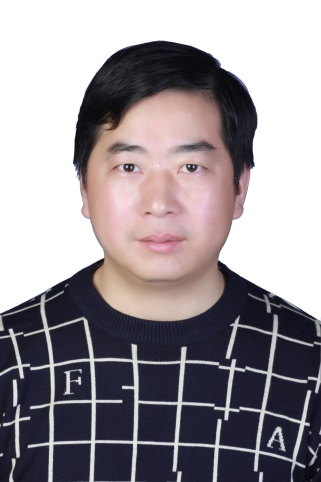 NameZhulong ChanGenderMMPosition TitlePosition TitleProfessorProfessorProfessorWorking DepartmentWorking DepartmentOrnamental HorticultureOrnamental HorticultureOrnamental HorticultureEmail zlchan@mail.hzau.edu.cn zlchan@mail.hzau.edu.cn zlchan@mail.hzau.edu.cn zlchan@mail.hzau.edu.cnAddressCollege of Horticulture & Forestry Sciences, Huazhong Agricultural University, Hongshan District, WUHAN, Hubei Province 430070, ChinaCollege of Horticulture & Forestry Sciences, Huazhong Agricultural University, Hongshan District, WUHAN, Hubei Province 430070, ChinaCollege of Horticulture & Forestry Sciences, Huazhong Agricultural University, Hongshan District, WUHAN, Hubei Province 430070, ChinaCollege of Horticulture & Forestry Sciences, Huazhong Agricultural University, Hongshan District, WUHAN, Hubei Province 430070, ChinaTel+ 86-27-87059209+ 86-27-87059209Fax + 86-27-87282010+ 86-27-87282010Research Interest Research Interest Research Interest Research Interest Research Interest Research Interest Roles of plant hormone during abiotic stress responseAdaptation of ornamental plants to environmental conditionsAbiotic stress response of turfgrassRoles of plant hormone during abiotic stress responseAdaptation of ornamental plants to environmental conditionsAbiotic stress response of turfgrassRoles of plant hormone during abiotic stress responseAdaptation of ornamental plants to environmental conditionsAbiotic stress response of turfgrassRoles of plant hormone during abiotic stress responseAdaptation of ornamental plants to environmental conditionsAbiotic stress response of turfgrassRoles of plant hormone during abiotic stress responseAdaptation of ornamental plants to environmental conditionsAbiotic stress response of turfgrassRoles of plant hormone during abiotic stress responseAdaptation of ornamental plants to environmental conditionsAbiotic stress response of turfgrassProfessional MembershipsProfessional MembershipsProfessional MembershipsProfessional MembershipsProfessional MembershipsProfessional MembershipsAcademic Editor of Journal of Pineal Research (2016.3-)Academic Editor of PLOS ONE (2014.4- )Guest Associated Editor of Frontiers in Plant Science (2014.10- )Academic Editor of Plant Science Journal (2015.1- )Academic Editor of Journal of Pineal Research (2016.3-)Academic Editor of PLOS ONE (2014.4- )Guest Associated Editor of Frontiers in Plant Science (2014.10- )Academic Editor of Plant Science Journal (2015.1- )Academic Editor of Journal of Pineal Research (2016.3-)Academic Editor of PLOS ONE (2014.4- )Guest Associated Editor of Frontiers in Plant Science (2014.10- )Academic Editor of Plant Science Journal (2015.1- )Academic Editor of Journal of Pineal Research (2016.3-)Academic Editor of PLOS ONE (2014.4- )Guest Associated Editor of Frontiers in Plant Science (2014.10- )Academic Editor of Plant Science Journal (2015.1- )Academic Editor of Journal of Pineal Research (2016.3-)Academic Editor of PLOS ONE (2014.4- )Guest Associated Editor of Frontiers in Plant Science (2014.10- )Academic Editor of Plant Science Journal (2015.1- )Academic Editor of Journal of Pineal Research (2016.3-)Academic Editor of PLOS ONE (2014.4- )Guest Associated Editor of Frontiers in Plant Science (2014.10- )Academic Editor of Plant Science Journal (2015.1- )Other RolesOther RolesOther RolesOther RolesOther RolesOther Roles2011     “One-hundred-Talent Program” of Chinese Academy of Sciences;2006     Excellent Graduate Student of Institute of Botany, the Chinese Academy of Sciences;2005     Di’ao Scholarship awarded by Chinese Academy of Sciences;2011     “One-hundred-Talent Program” of Chinese Academy of Sciences;2006     Excellent Graduate Student of Institute of Botany, the Chinese Academy of Sciences;2005     Di’ao Scholarship awarded by Chinese Academy of Sciences;2011     “One-hundred-Talent Program” of Chinese Academy of Sciences;2006     Excellent Graduate Student of Institute of Botany, the Chinese Academy of Sciences;2005     Di’ao Scholarship awarded by Chinese Academy of Sciences;2011     “One-hundred-Talent Program” of Chinese Academy of Sciences;2006     Excellent Graduate Student of Institute of Botany, the Chinese Academy of Sciences;2005     Di’ao Scholarship awarded by Chinese Academy of Sciences;2011     “One-hundred-Talent Program” of Chinese Academy of Sciences;2006     Excellent Graduate Student of Institute of Botany, the Chinese Academy of Sciences;2005     Di’ao Scholarship awarded by Chinese Academy of Sciences;2011     “One-hundred-Talent Program” of Chinese Academy of Sciences;2006     Excellent Graduate Student of Institute of Botany, the Chinese Academy of Sciences;2005     Di’ao Scholarship awarded by Chinese Academy of Sciences;Education & Working ExperienceEducation & Working ExperienceEducation & Working ExperienceEducation & Working ExperienceEducation & Working ExperienceEducation & Working Experience2016.12--------present  Professor, Huazhong Agricultural University.2011.12--------2016.11  Professor, “100-talent Program” and PhD advisor at Wuhan Botanic Garden, Chinese Academy of Sciences.2011.1--------2011.12  Postdoctoral Research Associate at Purdue University, West Lafayette, IN, USA.2009.7--------2010.12  Postdoctoral Research Associate at University of California, Riverside, CA, USA.2006.7--------2009.6  Postdoctoral Research Associate at Michigan State University, East Lansing, MI, USA.2003.9--------2006.7  Ph. D student.  of , the   of Sciences . 2016.12--------present  Professor, Huazhong Agricultural University.2011.12--------2016.11  Professor, “100-talent Program” and PhD advisor at Wuhan Botanic Garden, Chinese Academy of Sciences.2011.1--------2011.12  Postdoctoral Research Associate at Purdue University, West Lafayette, IN, USA.2009.7--------2010.12  Postdoctoral Research Associate at University of California, Riverside, CA, USA.2006.7--------2009.6  Postdoctoral Research Associate at Michigan State University, East Lansing, MI, USA.2003.9--------2006.7  Ph. D student.  of , the   of Sciences . 2016.12--------present  Professor, Huazhong Agricultural University.2011.12--------2016.11  Professor, “100-talent Program” and PhD advisor at Wuhan Botanic Garden, Chinese Academy of Sciences.2011.1--------2011.12  Postdoctoral Research Associate at Purdue University, West Lafayette, IN, USA.2009.7--------2010.12  Postdoctoral Research Associate at University of California, Riverside, CA, USA.2006.7--------2009.6  Postdoctoral Research Associate at Michigan State University, East Lansing, MI, USA.2003.9--------2006.7  Ph. D student.  of , the   of Sciences . 2016.12--------present  Professor, Huazhong Agricultural University.2011.12--------2016.11  Professor, “100-talent Program” and PhD advisor at Wuhan Botanic Garden, Chinese Academy of Sciences.2011.1--------2011.12  Postdoctoral Research Associate at Purdue University, West Lafayette, IN, USA.2009.7--------2010.12  Postdoctoral Research Associate at University of California, Riverside, CA, USA.2006.7--------2009.6  Postdoctoral Research Associate at Michigan State University, East Lansing, MI, USA.2003.9--------2006.7  Ph. D student.  of , the   of Sciences . 2016.12--------present  Professor, Huazhong Agricultural University.2011.12--------2016.11  Professor, “100-talent Program” and PhD advisor at Wuhan Botanic Garden, Chinese Academy of Sciences.2011.1--------2011.12  Postdoctoral Research Associate at Purdue University, West Lafayette, IN, USA.2009.7--------2010.12  Postdoctoral Research Associate at University of California, Riverside, CA, USA.2006.7--------2009.6  Postdoctoral Research Associate at Michigan State University, East Lansing, MI, USA.2003.9--------2006.7  Ph. D student.  of , the   of Sciences . 2016.12--------present  Professor, Huazhong Agricultural University.2011.12--------2016.11  Professor, “100-talent Program” and PhD advisor at Wuhan Botanic Garden, Chinese Academy of Sciences.2011.1--------2011.12  Postdoctoral Research Associate at Purdue University, West Lafayette, IN, USA.2009.7--------2010.12  Postdoctoral Research Associate at University of California, Riverside, CA, USA.2006.7--------2009.6  Postdoctoral Research Associate at Michigan State University, East Lansing, MI, USA.2003.9--------2006.7  Ph. D student.  of , the   of Sciences . PublicationsPublicationsPublicationsPublicationsPublicationsPublicationsYin M, Wang Y, Zhang L, Li J, Quan W, Yang Li, Wang Q*, Chan Z*. The Arabidopsis Cys2/His2 zinc-finger transcription factor ZAT18 is a positive regulator of plant tolerance to drought stress. Journal of Experimental Botany, 2017, in press.Chan Z*, Yokawa K, Kim W-Y and Song C-P*. ROS regulation during plant abiotic stress responses. Frontiers in Plant Science, 2016, 7: 1536.Ye T, Shi H, Wang Y, Yang F, Chan Z*. Contrasting proteomic and metabolomic responses of bermudagrass to drought and salt stresses. Frontiers in Plant Science, 2016, 7:1674.Wang Y, Yang L, Chen X, Ye T, Liu R, Wu Y, Chan Z*. MLP-like protein 43 (MLP43) functions as a positive regulator during ABA responses and confers drought tolerance in Arabidopsis thaliana. Journal of Experimental Botany, 2016, 67: 421-434.Chan Z*, Wang Y, Cao M, Gong Y, Mu Z, Wang H, Hu Y, Deng X, He X-J, Zhu JK*. RDM4 modulates cold stress resistance in Arabidopsis partially through the CBF-mediated pathway. New Phytologist, 2016, 209: 1527-1539.Zhao Y§, Chan Z§, Gao J, Xing L, Cao M, Yu C, Hu Y, You J, Shi H, Zhu Y, Gong Y, Mu Z, Wang H, Deng X, Wang P, Bressan RA, Zhu JK*. The ABA receptor PYL9 promotes drought resistance and leaf senescence. Proceedings of the National Academy of Sciences of the United States of America, 2016, 113: 1949-1954. (equal contribution)Quan W, Liu X, Wang H*, Chan Z*. Physiological and transcriptional responses of contrasting alfalfa (Medicago sativa L.) varieties to salt stress. Plant Cell Tissue and Organ Culture, 2016, 126: 105-115.Cheng Z, Jin R, Cao M, Liu X, Chan Z*. Exogenous application of ABA mimic 1 (AM1) improves cold stress tolerance in bermudagrass (Cynodon dactylon). Plant Cell Tissue and Organ Culture, 2016, 125: 231-240. Quan W, Liu X, Wang H, Chan Z*. Comparative physiological and transcriptional analyses of two contrasting drought tolerant alfalfa varieties. Frontiers in Plant Science, 2016, 6: 1256.Jin R, Wang Y, Liu R, Gou J, Chan Z*. Physiological and metabolic changes of purslane (Portulaca oleracea L.) in response to drought, heat and combined stresses. Frontiers in Plant Science, 2016, 6, 1123.Liu X, Chan Z*. Application of potassium polyacrylate increases soil water status and improves growth of bermudagrass (Cynodon dactylon) under drought stress condition. Scientia Horticulturae, 2015, 197: 705-711.You J, Chan Z*. ROS regulation during abiotic stress responses in crop plants. Frontiers in Plant Science, 2015, 6: 1092.Ye T, Shi H, Wang Y, Chan Z*. Contrasting changes caused by drought and submergence stresses in bermudagrass (Cynodon dactylon). Frontiers in Plant Science, 2015, 6: 951.Zhang L, You J, Chan Z*. Identification and characterization of TIFY family genes in Brachypodium distachyon. Journal of Plant Research, 2015, 128, 6: 995-1005.Fan J, Hu Z, Xie Y, Chan Z, Chen K, Amombo E, Chen L*, Fu J. Alleviation of cold damage to photosystem II and metabolisms by melatonin in Bermudagrass. Frontiers in Plant Science, 2015, 6: 925.Wang Y, Shen W, Chan Z, Wu Y*. Endogenous cytokinin overproduction modulates ROS homeostasis and decreases salt stress resistance in Arabidopsis thaliana. Frontiers in Plant Science, 2015, 6: 1004.Shi H*, Chen Y, Qian Y, Chan Z*. Low Temperature-Induced 30 (LTI30) positively regulates drought stress resistance in Arabidopsis: effect on abscisic acid sensitivity and hydrogen peroxide accumulation. Frontiers in Plant Science, 2015, 6: 893.Jin R, Shi H, Han C, Zhong B, Wang Q, Chan Z*. Physiological changes of purslane (Portulaca oleracea L.) after progressive drought stress and rehydration. Scientia Horticulturae, 2015, 194: 215-221.Shi H, Ye T, Song B, Qi X, Chan Z*. Comparative physiological and metabolomic responses of four Brachypodium distachyon varieties contrasting in drought stress resistance. Acta Physiologiae Plantarum, 2015, 37:122.Shi H, Wang X, Tan DX, Reiter RJ, Chan Z*. Comparative physiological and proteomic analyses reveal the actions of melatonin in the reduction of oxidative stress in bermudagrass (Cynodon dactylon (L). Pers.). Journal of Pineal Research, 2015, 59: 120-131.Shi H, Chen Y, Tan DX, Reiter RJ, Chan Z*, He C*. Melatonin induces nitric oxide and the potential mechanisms relate to innate immunity against bacterial pathogen infection in Arabidopsis. Journal of Pineal Research, 2015, 59: 102-108.Yang F*, Wang Y, Chan Z. Review of environmental conditions in the water level fluctuation zone Perspectives on riparian vegetation engineering in the Three Gorges Reservoir. Aquatic Ecosystem Health and Management, 2015, 18: 240-249.You J, Zhang L, Song B, Qi X, Chan Z*. Systematic analysis and identification of stress-responsive genes of the NAC gene family in Brachypodium distachyon. PLoS ONE, 2015, 10: e0122027.Shi H, Tan DX, Reiter RJ, Ye T, Yang F, Chan Z*. Melatonin induces class A1 heat shock factors (HSFA1s) and their possible involvement of thermotolerance in Arabidopsis. Journal of Pineal Research, 2015, 58: 335-342.Shi H, Ye T, Yang F*, Chan Z*. Arabidopsis PED2 positively modulates plant drought stress resistance. Journal of Integrative Plant Biology, 2015, 57: 796-806.Chan Z*, Shi H. Improved abiotic stress tolerance of bermudagrass by exogenous small molecules. Plant Signaling & Behavior, 2015, 10: e991577.Shi H, Ye T, Han N, Bian H, Liu X, Chan Z*. Hydrogen sulfide regulates abiotic stress tolerance and biotic stress resistance in Arabidopsis. Journal of Integrative Plant Biology, 2015, 57: 628-640.Shi H, Reiter RJ, Tan DX, Chan Z*. INDOLE-3-ACETIC ACID INDUCIBLE 17 positively modulates natural leaf senescence through melatonin-mediated pathway in Arabidopsis. Journal of Pineal Research, 2015, 58: 26-33.Shi H, Jiang C, Ye T, Tan D, Reiter RJ, Zhang H*, Liu R*, Chan Z*. Comparative physiological, metabolic and transcriptomic analyses reveal mechanisms of improved abiotic stress resistance in bermudagrass (Cynodon dactylon (L). Pers.) by exogenous melatonin. Journal of Experimental Botany, 2015, 66: 681-694.Han C, Chan Z*, Yang F*. Comparative analyses of universal extraction buffers for assay of stress related biochemical and physiological parameters. Preparative Biochemistry & Biotechnology, 2015, 45: 684-695.Yang F, Han C, Li Z, Guo Y, Chan Z*. Dissecting tissue- and species-specific responses of two Plantago species to waterlogging stress at physiological level. Environmental and Experimental Botany, 2015, 109: 177-185.Yang F*, Wang Y, Chan Z. Perspectives on screening winter-flood-tolerant woody species in the riparian protection forests of the three gorges reservoir. PLoS ONE, 2014, 9: e108725.Shi H, Chan Z*.The Cysteine2/Histidine2-type transcription factor ZINC FINGER OF ARABIDOPSIS THALIANA 6-activated C-REPEAT-BINDING FACTOR pathway is essential for melatonin-mediated freezing stress resistance in Arabidopsis. Journal of Pineal Research, 2014, 57: 185-191.Shi H§, Ye T§, Chan Z*. Comparative proteomic responses of two bermudagrass (Cynodon dactylon (L). Pers.) varieties contrasting in drought stress resistance. Plant Physiology and Biochemistry, 2014, 82: 218-228.Shi H, Chen L, Ye T, Liu X, Ding K, Chan Z*. Modulation of auxin content in Arabidopsis confers improved drought stress resistance. Plant Physiology and Biochemistry, 2014, 82: 209-217.Shi H, Ye T, Zhu J-K*, Chan Z*. Constitutive production of nitric oxide leads to enhanced drought stress resistance and extensive transcriptional reprogramming in Arabidopsis. Journal of Experimental Botany, 2014, 65: 4119-4131.Shi H, Wang X, Ye T, Chen F, Deng J, Yang P, Zhang Y, Chan Z*. The cysteine2/histidine2-type transcription factor ZINC FINGER OF ARABIDOPSIS THALIANA6 modulates biotic and abiotic stress responses by activating salicylic acid-related genes and C-REPEAT-BINDING FACTOR genes in Arabidopsis. Plant Physiology, 2014, 165: 1367-1379.Shi H, Chan Z*. AtHAP5A modulates freezing stress resistance in Arabidopsis independent of the CBF pathway. Plant Signaling & Behavior, 2014, 9: e29109.Liu R, Shi H, Wang Y, Chen S, Deng J, Liu Y, Li S, Chan Z*. Comparative physiological analysis of lotus (Nelumbo nucifera) cultivars in response to salt stress and cloning of NnCIPK genes. Scientia Horticulturae, 2014, 173: 29-36.Shi H, Ye T, Zhong B, Liu X, Jin R, Chan Z*. AtHAP5A modulates freezing stress resistance in Arabidopsis through binding to CCAAT motif of AtXTH21. New Phytologist, 2014, 203: 554-567.Shi H, Ye T, Zhong B, Liu X, Chan Z*. Comparative proteomic and metabolomic analyses reveal mechanisms of improved cold stress tolerance in bermudagrass (Cynodon dactylon (L). Pers.) by exogenous calcium. Journal of Integrative Plant Biology, 2014, 56:1064-1079.Shi H, Ye T, Chan Z*. Nitric oxide-activated hydrogen sulfide is essential for cadmium stress response in bermudagrass (Cynodon dactylon (L). Pers.). Plant Physiology and Biochemistry, 2014, 74: 99-107.Shi H, Chan Z*. Improvement of plant abiotic stress tolerance through modulation of the polyamine pathway. Journal of Integrative Plant Biology, 2014, 56: 114-121.Zhao Y§, Chan Z§, Xing L, Liu X, Hou Y-J, Chinnusamy V, Wang P, Duan C and Zhu J-K*. The unique mode of action of a divergent member of the ABA-receptor protein family in ABA signaling. Cell Research, 2013, 23: 1380-1395 (equal contribution).Chan Z, Loescher W, Grumet R*. Transcriptional variation in response to salt stress in commonly used Arabidopsis thaliana accessions. Plant Physiology and Biochemistry, 2013, 73: 189-201.Shi H, Ye T, Chan Z*. Comparative proteomic and physiological analyses reveal the protective effect of exogenous polyamines in the bermudagrass (Cynodon dactylon) response to salt and drought stresses. Journal of Proteome Research, 2013, 12:4951-4964.Shi H, Ye T, Chan Z*. Exogenous application of hydrogen sulfide donor sodium hydrosulfide enhanced multiple abiotic stress tolerance in bermudagrass (Cynodon dactylon (L). Pers.). Plant Physiology and Biochemistry, 2013, 71: 226-234.Wang Y, Yang L, Zheng Z, Grumet, R, Loescher W, Zhu J-K, Yang P, Hu Y*, Chan Z*. Transcriptomic and physiological adaptations of Arabidopsis ecotype Shahdara to salt stress. PLOS ONE, 2013, 8(7): e69036.Shi H, Ye T, Wang Y, Chan Z*. Arabidopsis ALTERED MERISTEM PROGRAM 1 negatively modulates plant responses to abscisic acid and dehydration stress. Plant Physiology and Biochemistry, 2013, 67: 209-216.Shi H, Chan Z*. In vivo role of Arabidopsis arginase in arginine metabolism and abiotic stress response. Plant Signaling & Behavior, 2013, 8: e24138.Shi H, Ye T, Chen F, Cheng Z, Wang Y, Yang P, Zhang Y, Chan Z*. Manipulation of arginase expression modulates abiotic stress tolerance in Arabidopsis: effect on arginine metabolism and ROS accumulation. Journal of Experimental Botany, 2013, 64: 1367-1379.Chan Z*. Proteomic responses of fruits to environmental stresses. Frontiers in Plant Science, 2013, 3: 311.Shi H§, Wang Y§, Cheng Z, Ye T, Chan Z*. Analysis of natural variation in bermudagrass (Cynodon dactylon) reveals physiological responses underlying drought tolerance. PLOS ONE, 2012, 7: e53422.Chan Z*. Expression profiling of ABA pathway transcripts indicates crosstalk between abiotic and biotic stress responses in Arabidopsis. Genomics, 2012, 100: 110-115.Chan Z, Bigelow PJ, Loescher L, Grumet R*. Comparison of salt stress resistance genes in transgenic Arabidopsis thaliana indicates that extent of transcriptomic change may not predict secondary phenotypic or fitness effects. Plant Biotechnology Journal, 2012, 10: 284-300.Chan Z, Grumet R, Loescher W*. Global gene expression analysis of transgenic, mannitol-producing and salt tolerant Arabidopsis thaliana indicates widespread changes in expression of abiotic- and biotic-stress related genes. Journal of Experimental Botany, 2011, 62(14):4787-4803.Loescher W*, Chan Z, Grumet R. Options for Developing Salt Tolerant Crops. Hortscience, 2011, 46: 1085-1092.Chan Z§, Wang Q§, Xu X§, Meng X, Xu Y, Qin G, Li B, Tian S*. Functions of defense-related proteins and dehydrogenases in resistance response induced by salicylic acid in sweet cherry fruits at different maturity stages. Proteomics, 2008, 8: 4791-4807. (Cover image)Xu X, Chan Z, Xu Y, and Tian S*. Effect of Pichia membranaefaciens combined with salicylic acid on controlling brown rot in peach fruit and the mechanisms involved. Journal of the Science of Food and Agriculture, 2008, 88: 1786-1793.Chan Z, Tian S*, Qin G, Xu X. Proteome approach to characterize proteins induced by antagonist yeast and salicylic acid in peach fruit. Journal of Proteome Research, 2007, 6: 1677-1688. (Highlighted article)Qin G, Tian S*, Chan Z, Li B. Crucial role of antioxidant proteins and hydrolytic enzymes in pathogenicity of Penicillium expansum: analysis based on proteomic approach. Molecular & Cellular Proteomics, 2007, 6: 425-438.Tian S*, Yao H, Deng X, Xu X, Qin G, Chan Z, Xu Y. Characterization and expression of β -1, 3-glucanase genes in jujube fruit induced by the biocontrol microbial agent Cryptococcus laurentii. Phytopathology, 2007, 97:260-268.Chan Z, Tian S*. Induction of H2O2-metabolizing enzymes and total protein synthesis in sweet cherry fruit by salicylic acid and antagonistic Pichia membranefaciens. Postharvest Biology and Technology, 2006, 39: 314-320.Huang M*, Chen T, Chan Z. An evaluation for cross-species proteomics research by publicly available expressed sequence tag database search using tandem mass spectral data. Rapid Communications in Mass Spectrometry, 2006, 20: 2635-2640.Ding Z, Tian S*, Wang Y, Li B, Chan Z, Han J, Xu Y. 2006. Physiological response of loquat fruit to different storage conditions and its storability. Postharvest Biology and Technology, 2006, 41: 143-150.Qin G, Tian S*, Xu Y, Chan Z, Boqiang Li. Combination of antagonistic yeasts with two food additives for control of brown rot caused by Monilinia fructicola on sweet cherry fruit. Journal of Applied Microbiology, 2006, 100: 508-515.Chan Z, Tian S*. Interaction of antagonistic yeasts against postharvest pathogens in apple fruit and possible mode of action. Postharvest Biology and Technology, 2005, 36: 215-223.Articles in Chinese with English abstractQuan W, Chan Z*. Research progress on drought resistance of alfalfa. Biotechnology Bulletin, 2016, 32: 34-41.Chan Z*, Shi H, Wang Y. Response of bermudagrass to abiotic stress. Pratacultural Science, 2013, 30: 1182-1187.Li M, Tan G*, Li Y, Ding K, Chan Z, Cheng H. Analysis of the relationships between different kiwifruit cultivars and their resistance to Pseudomonas syringae pv.actinidiae by RAPD. Plant Protection, 2009, 3: 41-46.Wang Q, Chan Z, Qin G, Tian S*. Comparison of 2-DE techniques for improved proteomic analysis of fruit tissues. Chinese Bulletin of Botany, 2009, 44: 107-116.Li M, Chan Z, Tan G*, Ding K, Gao Z, Cheng H.  Research progress and prospect on Trichoderma spp.control fungal plant disease. Letters in Biotechnology, 2009, 20: 286-290.Li M, Tan G*, Li Y, Ding K, Chan Z, Ling Y. Relationships between the contents of phenolics,soluble proteins in plants of kiwifruit cultivars and their resistance to kiwifruit bacterial canker by Pseudomonas syringae pv. Actinidiae. Plant Protection, 2009, 1: 37-41.Zhao S, Chan Z, Ding K*. The resistant inheritance of Fusarium monilifore to prochloraz and cabendazim. Journal of Anhui Agricultural University, 2008, 35: 46-48.Tian S*, Chan Z. Potential of induced resistance in postharvest diseases control of fruits and vegetables. Acta Phytopathologica Sinica, 2004, 34: 385-394.Chan Z, Ding K*, Tan G. Epidemic Regularity of Rice Bakanae Disease. Journal of Anhui Agricultural University, 2004, 31: 139-142.Chan Z, Ding K*, Tan G, Chen Q, Zhu S, Su X. Effect of Fusarium moniliforme on three enzymes activities and isoenzyme patterns in different rice varieties. Journal of Anhui Agricultural Sciences, 2003, 31: 29-30.Chan Z, Ding K*, Tan G. Antagonism of Trichoderma harzianum against Fusarium moniliforme in rice. Plant Protection, 2003, 29: 35-39.Chan Z, Ding K*, Tan G. Research progress of rice Banakae disease. Journal of Anhui Agricultural Sciences, 2002, 30: 880-883.Yin M, Wang Y, Zhang L, Li J, Quan W, Yang Li, Wang Q*, Chan Z*. The Arabidopsis Cys2/His2 zinc-finger transcription factor ZAT18 is a positive regulator of plant tolerance to drought stress. Journal of Experimental Botany, 2017, in press.Chan Z*, Yokawa K, Kim W-Y and Song C-P*. ROS regulation during plant abiotic stress responses. Frontiers in Plant Science, 2016, 7: 1536.Ye T, Shi H, Wang Y, Yang F, Chan Z*. Contrasting proteomic and metabolomic responses of bermudagrass to drought and salt stresses. Frontiers in Plant Science, 2016, 7:1674.Wang Y, Yang L, Chen X, Ye T, Liu R, Wu Y, Chan Z*. MLP-like protein 43 (MLP43) functions as a positive regulator during ABA responses and confers drought tolerance in Arabidopsis thaliana. Journal of Experimental Botany, 2016, 67: 421-434.Chan Z*, Wang Y, Cao M, Gong Y, Mu Z, Wang H, Hu Y, Deng X, He X-J, Zhu JK*. RDM4 modulates cold stress resistance in Arabidopsis partially through the CBF-mediated pathway. New Phytologist, 2016, 209: 1527-1539.Zhao Y§, Chan Z§, Gao J, Xing L, Cao M, Yu C, Hu Y, You J, Shi H, Zhu Y, Gong Y, Mu Z, Wang H, Deng X, Wang P, Bressan RA, Zhu JK*. The ABA receptor PYL9 promotes drought resistance and leaf senescence. Proceedings of the National Academy of Sciences of the United States of America, 2016, 113: 1949-1954. (equal contribution)Quan W, Liu X, Wang H*, Chan Z*. Physiological and transcriptional responses of contrasting alfalfa (Medicago sativa L.) varieties to salt stress. Plant Cell Tissue and Organ Culture, 2016, 126: 105-115.Cheng Z, Jin R, Cao M, Liu X, Chan Z*. Exogenous application of ABA mimic 1 (AM1) improves cold stress tolerance in bermudagrass (Cynodon dactylon). Plant Cell Tissue and Organ Culture, 2016, 125: 231-240. Quan W, Liu X, Wang H, Chan Z*. Comparative physiological and transcriptional analyses of two contrasting drought tolerant alfalfa varieties. Frontiers in Plant Science, 2016, 6: 1256.Jin R, Wang Y, Liu R, Gou J, Chan Z*. Physiological and metabolic changes of purslane (Portulaca oleracea L.) in response to drought, heat and combined stresses. Frontiers in Plant Science, 2016, 6, 1123.Liu X, Chan Z*. Application of potassium polyacrylate increases soil water status and improves growth of bermudagrass (Cynodon dactylon) under drought stress condition. Scientia Horticulturae, 2015, 197: 705-711.You J, Chan Z*. ROS regulation during abiotic stress responses in crop plants. Frontiers in Plant Science, 2015, 6: 1092.Ye T, Shi H, Wang Y, Chan Z*. Contrasting changes caused by drought and submergence stresses in bermudagrass (Cynodon dactylon). Frontiers in Plant Science, 2015, 6: 951.Zhang L, You J, Chan Z*. Identification and characterization of TIFY family genes in Brachypodium distachyon. Journal of Plant Research, 2015, 128, 6: 995-1005.Fan J, Hu Z, Xie Y, Chan Z, Chen K, Amombo E, Chen L*, Fu J. Alleviation of cold damage to photosystem II and metabolisms by melatonin in Bermudagrass. Frontiers in Plant Science, 2015, 6: 925.Wang Y, Shen W, Chan Z, Wu Y*. Endogenous cytokinin overproduction modulates ROS homeostasis and decreases salt stress resistance in Arabidopsis thaliana. Frontiers in Plant Science, 2015, 6: 1004.Shi H*, Chen Y, Qian Y, Chan Z*. Low Temperature-Induced 30 (LTI30) positively regulates drought stress resistance in Arabidopsis: effect on abscisic acid sensitivity and hydrogen peroxide accumulation. Frontiers in Plant Science, 2015, 6: 893.Jin R, Shi H, Han C, Zhong B, Wang Q, Chan Z*. Physiological changes of purslane (Portulaca oleracea L.) after progressive drought stress and rehydration. Scientia Horticulturae, 2015, 194: 215-221.Shi H, Ye T, Song B, Qi X, Chan Z*. Comparative physiological and metabolomic responses of four Brachypodium distachyon varieties contrasting in drought stress resistance. Acta Physiologiae Plantarum, 2015, 37:122.Shi H, Wang X, Tan DX, Reiter RJ, Chan Z*. Comparative physiological and proteomic analyses reveal the actions of melatonin in the reduction of oxidative stress in bermudagrass (Cynodon dactylon (L). Pers.). Journal of Pineal Research, 2015, 59: 120-131.Shi H, Chen Y, Tan DX, Reiter RJ, Chan Z*, He C*. Melatonin induces nitric oxide and the potential mechanisms relate to innate immunity against bacterial pathogen infection in Arabidopsis. Journal of Pineal Research, 2015, 59: 102-108.Yang F*, Wang Y, Chan Z. Review of environmental conditions in the water level fluctuation zone Perspectives on riparian vegetation engineering in the Three Gorges Reservoir. Aquatic Ecosystem Health and Management, 2015, 18: 240-249.You J, Zhang L, Song B, Qi X, Chan Z*. Systematic analysis and identification of stress-responsive genes of the NAC gene family in Brachypodium distachyon. PLoS ONE, 2015, 10: e0122027.Shi H, Tan DX, Reiter RJ, Ye T, Yang F, Chan Z*. Melatonin induces class A1 heat shock factors (HSFA1s) and their possible involvement of thermotolerance in Arabidopsis. Journal of Pineal Research, 2015, 58: 335-342.Shi H, Ye T, Yang F*, Chan Z*. Arabidopsis PED2 positively modulates plant drought stress resistance. Journal of Integrative Plant Biology, 2015, 57: 796-806.Chan Z*, Shi H. Improved abiotic stress tolerance of bermudagrass by exogenous small molecules. Plant Signaling & Behavior, 2015, 10: e991577.Shi H, Ye T, Han N, Bian H, Liu X, Chan Z*. Hydrogen sulfide regulates abiotic stress tolerance and biotic stress resistance in Arabidopsis. Journal of Integrative Plant Biology, 2015, 57: 628-640.Shi H, Reiter RJ, Tan DX, Chan Z*. INDOLE-3-ACETIC ACID INDUCIBLE 17 positively modulates natural leaf senescence through melatonin-mediated pathway in Arabidopsis. Journal of Pineal Research, 2015, 58: 26-33.Shi H, Jiang C, Ye T, Tan D, Reiter RJ, Zhang H*, Liu R*, Chan Z*. Comparative physiological, metabolic and transcriptomic analyses reveal mechanisms of improved abiotic stress resistance in bermudagrass (Cynodon dactylon (L). Pers.) by exogenous melatonin. Journal of Experimental Botany, 2015, 66: 681-694.Han C, Chan Z*, Yang F*. Comparative analyses of universal extraction buffers for assay of stress related biochemical and physiological parameters. Preparative Biochemistry & Biotechnology, 2015, 45: 684-695.Yang F, Han C, Li Z, Guo Y, Chan Z*. Dissecting tissue- and species-specific responses of two Plantago species to waterlogging stress at physiological level. Environmental and Experimental Botany, 2015, 109: 177-185.Yang F*, Wang Y, Chan Z. Perspectives on screening winter-flood-tolerant woody species in the riparian protection forests of the three gorges reservoir. PLoS ONE, 2014, 9: e108725.Shi H, Chan Z*.The Cysteine2/Histidine2-type transcription factor ZINC FINGER OF ARABIDOPSIS THALIANA 6-activated C-REPEAT-BINDING FACTOR pathway is essential for melatonin-mediated freezing stress resistance in Arabidopsis. Journal of Pineal Research, 2014, 57: 185-191.Shi H§, Ye T§, Chan Z*. Comparative proteomic responses of two bermudagrass (Cynodon dactylon (L). Pers.) varieties contrasting in drought stress resistance. Plant Physiology and Biochemistry, 2014, 82: 218-228.Shi H, Chen L, Ye T, Liu X, Ding K, Chan Z*. Modulation of auxin content in Arabidopsis confers improved drought stress resistance. Plant Physiology and Biochemistry, 2014, 82: 209-217.Shi H, Ye T, Zhu J-K*, Chan Z*. Constitutive production of nitric oxide leads to enhanced drought stress resistance and extensive transcriptional reprogramming in Arabidopsis. Journal of Experimental Botany, 2014, 65: 4119-4131.Shi H, Wang X, Ye T, Chen F, Deng J, Yang P, Zhang Y, Chan Z*. The cysteine2/histidine2-type transcription factor ZINC FINGER OF ARABIDOPSIS THALIANA6 modulates biotic and abiotic stress responses by activating salicylic acid-related genes and C-REPEAT-BINDING FACTOR genes in Arabidopsis. Plant Physiology, 2014, 165: 1367-1379.Shi H, Chan Z*. AtHAP5A modulates freezing stress resistance in Arabidopsis independent of the CBF pathway. Plant Signaling & Behavior, 2014, 9: e29109.Liu R, Shi H, Wang Y, Chen S, Deng J, Liu Y, Li S, Chan Z*. Comparative physiological analysis of lotus (Nelumbo nucifera) cultivars in response to salt stress and cloning of NnCIPK genes. Scientia Horticulturae, 2014, 173: 29-36.Shi H, Ye T, Zhong B, Liu X, Jin R, Chan Z*. AtHAP5A modulates freezing stress resistance in Arabidopsis through binding to CCAAT motif of AtXTH21. New Phytologist, 2014, 203: 554-567.Shi H, Ye T, Zhong B, Liu X, Chan Z*. Comparative proteomic and metabolomic analyses reveal mechanisms of improved cold stress tolerance in bermudagrass (Cynodon dactylon (L). Pers.) by exogenous calcium. Journal of Integrative Plant Biology, 2014, 56:1064-1079.Shi H, Ye T, Chan Z*. Nitric oxide-activated hydrogen sulfide is essential for cadmium stress response in bermudagrass (Cynodon dactylon (L). Pers.). Plant Physiology and Biochemistry, 2014, 74: 99-107.Shi H, Chan Z*. Improvement of plant abiotic stress tolerance through modulation of the polyamine pathway. Journal of Integrative Plant Biology, 2014, 56: 114-121.Zhao Y§, Chan Z§, Xing L, Liu X, Hou Y-J, Chinnusamy V, Wang P, Duan C and Zhu J-K*. The unique mode of action of a divergent member of the ABA-receptor protein family in ABA signaling. Cell Research, 2013, 23: 1380-1395 (equal contribution).Chan Z, Loescher W, Grumet R*. Transcriptional variation in response to salt stress in commonly used Arabidopsis thaliana accessions. Plant Physiology and Biochemistry, 2013, 73: 189-201.Shi H, Ye T, Chan Z*. Comparative proteomic and physiological analyses reveal the protective effect of exogenous polyamines in the bermudagrass (Cynodon dactylon) response to salt and drought stresses. Journal of Proteome Research, 2013, 12:4951-4964.Shi H, Ye T, Chan Z*. Exogenous application of hydrogen sulfide donor sodium hydrosulfide enhanced multiple abiotic stress tolerance in bermudagrass (Cynodon dactylon (L). Pers.). Plant Physiology and Biochemistry, 2013, 71: 226-234.Wang Y, Yang L, Zheng Z, Grumet, R, Loescher W, Zhu J-K, Yang P, Hu Y*, Chan Z*. Transcriptomic and physiological adaptations of Arabidopsis ecotype Shahdara to salt stress. PLOS ONE, 2013, 8(7): e69036.Shi H, Ye T, Wang Y, Chan Z*. Arabidopsis ALTERED MERISTEM PROGRAM 1 negatively modulates plant responses to abscisic acid and dehydration stress. Plant Physiology and Biochemistry, 2013, 67: 209-216.Shi H, Chan Z*. In vivo role of Arabidopsis arginase in arginine metabolism and abiotic stress response. Plant Signaling & Behavior, 2013, 8: e24138.Shi H, Ye T, Chen F, Cheng Z, Wang Y, Yang P, Zhang Y, Chan Z*. Manipulation of arginase expression modulates abiotic stress tolerance in Arabidopsis: effect on arginine metabolism and ROS accumulation. Journal of Experimental Botany, 2013, 64: 1367-1379.Chan Z*. Proteomic responses of fruits to environmental stresses. Frontiers in Plant Science, 2013, 3: 311.Shi H§, Wang Y§, Cheng Z, Ye T, Chan Z*. Analysis of natural variation in bermudagrass (Cynodon dactylon) reveals physiological responses underlying drought tolerance. PLOS ONE, 2012, 7: e53422.Chan Z*. Expression profiling of ABA pathway transcripts indicates crosstalk between abiotic and biotic stress responses in Arabidopsis. Genomics, 2012, 100: 110-115.Chan Z, Bigelow PJ, Loescher L, Grumet R*. Comparison of salt stress resistance genes in transgenic Arabidopsis thaliana indicates that extent of transcriptomic change may not predict secondary phenotypic or fitness effects. Plant Biotechnology Journal, 2012, 10: 284-300.Chan Z, Grumet R, Loescher W*. Global gene expression analysis of transgenic, mannitol-producing and salt tolerant Arabidopsis thaliana indicates widespread changes in expression of abiotic- and biotic-stress related genes. Journal of Experimental Botany, 2011, 62(14):4787-4803.Loescher W*, Chan Z, Grumet R. Options for Developing Salt Tolerant Crops. Hortscience, 2011, 46: 1085-1092.Chan Z§, Wang Q§, Xu X§, Meng X, Xu Y, Qin G, Li B, Tian S*. Functions of defense-related proteins and dehydrogenases in resistance response induced by salicylic acid in sweet cherry fruits at different maturity stages. Proteomics, 2008, 8: 4791-4807. (Cover image)Xu X, Chan Z, Xu Y, and Tian S*. Effect of Pichia membranaefaciens combined with salicylic acid on controlling brown rot in peach fruit and the mechanisms involved. Journal of the Science of Food and Agriculture, 2008, 88: 1786-1793.Chan Z, Tian S*, Qin G, Xu X. Proteome approach to characterize proteins induced by antagonist yeast and salicylic acid in peach fruit. Journal of Proteome Research, 2007, 6: 1677-1688. (Highlighted article)Qin G, Tian S*, Chan Z, Li B. Crucial role of antioxidant proteins and hydrolytic enzymes in pathogenicity of Penicillium expansum: analysis based on proteomic approach. Molecular & Cellular Proteomics, 2007, 6: 425-438.Tian S*, Yao H, Deng X, Xu X, Qin G, Chan Z, Xu Y. Characterization and expression of β -1, 3-glucanase genes in jujube fruit induced by the biocontrol microbial agent Cryptococcus laurentii. Phytopathology, 2007, 97:260-268.Chan Z, Tian S*. Induction of H2O2-metabolizing enzymes and total protein synthesis in sweet cherry fruit by salicylic acid and antagonistic Pichia membranefaciens. Postharvest Biology and Technology, 2006, 39: 314-320.Huang M*, Chen T, Chan Z. An evaluation for cross-species proteomics research by publicly available expressed sequence tag database search using tandem mass spectral data. Rapid Communications in Mass Spectrometry, 2006, 20: 2635-2640.Ding Z, Tian S*, Wang Y, Li B, Chan Z, Han J, Xu Y. 2006. Physiological response of loquat fruit to different storage conditions and its storability. Postharvest Biology and Technology, 2006, 41: 143-150.Qin G, Tian S*, Xu Y, Chan Z, Boqiang Li. Combination of antagonistic yeasts with two food additives for control of brown rot caused by Monilinia fructicola on sweet cherry fruit. Journal of Applied Microbiology, 2006, 100: 508-515.Chan Z, Tian S*. Interaction of antagonistic yeasts against postharvest pathogens in apple fruit and possible mode of action. Postharvest Biology and Technology, 2005, 36: 215-223.Articles in Chinese with English abstractQuan W, Chan Z*. Research progress on drought resistance of alfalfa. Biotechnology Bulletin, 2016, 32: 34-41.Chan Z*, Shi H, Wang Y. Response of bermudagrass to abiotic stress. Pratacultural Science, 2013, 30: 1182-1187.Li M, Tan G*, Li Y, Ding K, Chan Z, Cheng H. Analysis of the relationships between different kiwifruit cultivars and their resistance to Pseudomonas syringae pv.actinidiae by RAPD. Plant Protection, 2009, 3: 41-46.Wang Q, Chan Z, Qin G, Tian S*. Comparison of 2-DE techniques for improved proteomic analysis of fruit tissues. Chinese Bulletin of Botany, 2009, 44: 107-116.Li M, Chan Z, Tan G*, Ding K, Gao Z, Cheng H.  Research progress and prospect on Trichoderma spp.control fungal plant disease. Letters in Biotechnology, 2009, 20: 286-290.Li M, Tan G*, Li Y, Ding K, Chan Z, Ling Y. Relationships between the contents of phenolics,soluble proteins in plants of kiwifruit cultivars and their resistance to kiwifruit bacterial canker by Pseudomonas syringae pv. Actinidiae. Plant Protection, 2009, 1: 37-41.Zhao S, Chan Z, Ding K*. The resistant inheritance of Fusarium monilifore to prochloraz and cabendazim. Journal of Anhui Agricultural University, 2008, 35: 46-48.Tian S*, Chan Z. Potential of induced resistance in postharvest diseases control of fruits and vegetables. Acta Phytopathologica Sinica, 2004, 34: 385-394.Chan Z, Ding K*, Tan G. Epidemic Regularity of Rice Bakanae Disease. Journal of Anhui Agricultural University, 2004, 31: 139-142.Chan Z, Ding K*, Tan G, Chen Q, Zhu S, Su X. Effect of Fusarium moniliforme on three enzymes activities and isoenzyme patterns in different rice varieties. Journal of Anhui Agricultural Sciences, 2003, 31: 29-30.Chan Z, Ding K*, Tan G. Antagonism of Trichoderma harzianum against Fusarium moniliforme in rice. Plant Protection, 2003, 29: 35-39.Chan Z, Ding K*, Tan G. Research progress of rice Banakae disease. Journal of Anhui Agricultural Sciences, 2002, 30: 880-883.Yin M, Wang Y, Zhang L, Li J, Quan W, Yang Li, Wang Q*, Chan Z*. The Arabidopsis Cys2/His2 zinc-finger transcription factor ZAT18 is a positive regulator of plant tolerance to drought stress. Journal of Experimental Botany, 2017, in press.Chan Z*, Yokawa K, Kim W-Y and Song C-P*. ROS regulation during plant abiotic stress responses. Frontiers in Plant Science, 2016, 7: 1536.Ye T, Shi H, Wang Y, Yang F, Chan Z*. Contrasting proteomic and metabolomic responses of bermudagrass to drought and salt stresses. Frontiers in Plant Science, 2016, 7:1674.Wang Y, Yang L, Chen X, Ye T, Liu R, Wu Y, Chan Z*. MLP-like protein 43 (MLP43) functions as a positive regulator during ABA responses and confers drought tolerance in Arabidopsis thaliana. Journal of Experimental Botany, 2016, 67: 421-434.Chan Z*, Wang Y, Cao M, Gong Y, Mu Z, Wang H, Hu Y, Deng X, He X-J, Zhu JK*. RDM4 modulates cold stress resistance in Arabidopsis partially through the CBF-mediated pathway. New Phytologist, 2016, 209: 1527-1539.Zhao Y§, Chan Z§, Gao J, Xing L, Cao M, Yu C, Hu Y, You J, Shi H, Zhu Y, Gong Y, Mu Z, Wang H, Deng X, Wang P, Bressan RA, Zhu JK*. The ABA receptor PYL9 promotes drought resistance and leaf senescence. Proceedings of the National Academy of Sciences of the United States of America, 2016, 113: 1949-1954. (equal contribution)Quan W, Liu X, Wang H*, Chan Z*. Physiological and transcriptional responses of contrasting alfalfa (Medicago sativa L.) varieties to salt stress. Plant Cell Tissue and Organ Culture, 2016, 126: 105-115.Cheng Z, Jin R, Cao M, Liu X, Chan Z*. Exogenous application of ABA mimic 1 (AM1) improves cold stress tolerance in bermudagrass (Cynodon dactylon). Plant Cell Tissue and Organ Culture, 2016, 125: 231-240. Quan W, Liu X, Wang H, Chan Z*. Comparative physiological and transcriptional analyses of two contrasting drought tolerant alfalfa varieties. Frontiers in Plant Science, 2016, 6: 1256.Jin R, Wang Y, Liu R, Gou J, Chan Z*. Physiological and metabolic changes of purslane (Portulaca oleracea L.) in response to drought, heat and combined stresses. Frontiers in Plant Science, 2016, 6, 1123.Liu X, Chan Z*. Application of potassium polyacrylate increases soil water status and improves growth of bermudagrass (Cynodon dactylon) under drought stress condition. Scientia Horticulturae, 2015, 197: 705-711.You J, Chan Z*. ROS regulation during abiotic stress responses in crop plants. Frontiers in Plant Science, 2015, 6: 1092.Ye T, Shi H, Wang Y, Chan Z*. Contrasting changes caused by drought and submergence stresses in bermudagrass (Cynodon dactylon). Frontiers in Plant Science, 2015, 6: 951.Zhang L, You J, Chan Z*. Identification and characterization of TIFY family genes in Brachypodium distachyon. Journal of Plant Research, 2015, 128, 6: 995-1005.Fan J, Hu Z, Xie Y, Chan Z, Chen K, Amombo E, Chen L*, Fu J. Alleviation of cold damage to photosystem II and metabolisms by melatonin in Bermudagrass. Frontiers in Plant Science, 2015, 6: 925.Wang Y, Shen W, Chan Z, Wu Y*. Endogenous cytokinin overproduction modulates ROS homeostasis and decreases salt stress resistance in Arabidopsis thaliana. Frontiers in Plant Science, 2015, 6: 1004.Shi H*, Chen Y, Qian Y, Chan Z*. Low Temperature-Induced 30 (LTI30) positively regulates drought stress resistance in Arabidopsis: effect on abscisic acid sensitivity and hydrogen peroxide accumulation. Frontiers in Plant Science, 2015, 6: 893.Jin R, Shi H, Han C, Zhong B, Wang Q, Chan Z*. Physiological changes of purslane (Portulaca oleracea L.) after progressive drought stress and rehydration. Scientia Horticulturae, 2015, 194: 215-221.Shi H, Ye T, Song B, Qi X, Chan Z*. Comparative physiological and metabolomic responses of four Brachypodium distachyon varieties contrasting in drought stress resistance. Acta Physiologiae Plantarum, 2015, 37:122.Shi H, Wang X, Tan DX, Reiter RJ, Chan Z*. Comparative physiological and proteomic analyses reveal the actions of melatonin in the reduction of oxidative stress in bermudagrass (Cynodon dactylon (L). Pers.). Journal of Pineal Research, 2015, 59: 120-131.Shi H, Chen Y, Tan DX, Reiter RJ, Chan Z*, He C*. Melatonin induces nitric oxide and the potential mechanisms relate to innate immunity against bacterial pathogen infection in Arabidopsis. Journal of Pineal Research, 2015, 59: 102-108.Yang F*, Wang Y, Chan Z. Review of environmental conditions in the water level fluctuation zone Perspectives on riparian vegetation engineering in the Three Gorges Reservoir. Aquatic Ecosystem Health and Management, 2015, 18: 240-249.You J, Zhang L, Song B, Qi X, Chan Z*. Systematic analysis and identification of stress-responsive genes of the NAC gene family in Brachypodium distachyon. PLoS ONE, 2015, 10: e0122027.Shi H, Tan DX, Reiter RJ, Ye T, Yang F, Chan Z*. Melatonin induces class A1 heat shock factors (HSFA1s) and their possible involvement of thermotolerance in Arabidopsis. Journal of Pineal Research, 2015, 58: 335-342.Shi H, Ye T, Yang F*, Chan Z*. Arabidopsis PED2 positively modulates plant drought stress resistance. Journal of Integrative Plant Biology, 2015, 57: 796-806.Chan Z*, Shi H. Improved abiotic stress tolerance of bermudagrass by exogenous small molecules. Plant Signaling & Behavior, 2015, 10: e991577.Shi H, Ye T, Han N, Bian H, Liu X, Chan Z*. Hydrogen sulfide regulates abiotic stress tolerance and biotic stress resistance in Arabidopsis. Journal of Integrative Plant Biology, 2015, 57: 628-640.Shi H, Reiter RJ, Tan DX, Chan Z*. INDOLE-3-ACETIC ACID INDUCIBLE 17 positively modulates natural leaf senescence through melatonin-mediated pathway in Arabidopsis. Journal of Pineal Research, 2015, 58: 26-33.Shi H, Jiang C, Ye T, Tan D, Reiter RJ, Zhang H*, Liu R*, Chan Z*. Comparative physiological, metabolic and transcriptomic analyses reveal mechanisms of improved abiotic stress resistance in bermudagrass (Cynodon dactylon (L). Pers.) by exogenous melatonin. Journal of Experimental Botany, 2015, 66: 681-694.Han C, Chan Z*, Yang F*. Comparative analyses of universal extraction buffers for assay of stress related biochemical and physiological parameters. Preparative Biochemistry & Biotechnology, 2015, 45: 684-695.Yang F, Han C, Li Z, Guo Y, Chan Z*. Dissecting tissue- and species-specific responses of two Plantago species to waterlogging stress at physiological level. Environmental and Experimental Botany, 2015, 109: 177-185.Yang F*, Wang Y, Chan Z. Perspectives on screening winter-flood-tolerant woody species in the riparian protection forests of the three gorges reservoir. PLoS ONE, 2014, 9: e108725.Shi H, Chan Z*.The Cysteine2/Histidine2-type transcription factor ZINC FINGER OF ARABIDOPSIS THALIANA 6-activated C-REPEAT-BINDING FACTOR pathway is essential for melatonin-mediated freezing stress resistance in Arabidopsis. Journal of Pineal Research, 2014, 57: 185-191.Shi H§, Ye T§, Chan Z*. Comparative proteomic responses of two bermudagrass (Cynodon dactylon (L). Pers.) varieties contrasting in drought stress resistance. Plant Physiology and Biochemistry, 2014, 82: 218-228.Shi H, Chen L, Ye T, Liu X, Ding K, Chan Z*. Modulation of auxin content in Arabidopsis confers improved drought stress resistance. Plant Physiology and Biochemistry, 2014, 82: 209-217.Shi H, Ye T, Zhu J-K*, Chan Z*. Constitutive production of nitric oxide leads to enhanced drought stress resistance and extensive transcriptional reprogramming in Arabidopsis. Journal of Experimental Botany, 2014, 65: 4119-4131.Shi H, Wang X, Ye T, Chen F, Deng J, Yang P, Zhang Y, Chan Z*. The cysteine2/histidine2-type transcription factor ZINC FINGER OF ARABIDOPSIS THALIANA6 modulates biotic and abiotic stress responses by activating salicylic acid-related genes and C-REPEAT-BINDING FACTOR genes in Arabidopsis. Plant Physiology, 2014, 165: 1367-1379.Shi H, Chan Z*. AtHAP5A modulates freezing stress resistance in Arabidopsis independent of the CBF pathway. Plant Signaling & Behavior, 2014, 9: e29109.Liu R, Shi H, Wang Y, Chen S, Deng J, Liu Y, Li S, Chan Z*. Comparative physiological analysis of lotus (Nelumbo nucifera) cultivars in response to salt stress and cloning of NnCIPK genes. Scientia Horticulturae, 2014, 173: 29-36.Shi H, Ye T, Zhong B, Liu X, Jin R, Chan Z*. AtHAP5A modulates freezing stress resistance in Arabidopsis through binding to CCAAT motif of AtXTH21. New Phytologist, 2014, 203: 554-567.Shi H, Ye T, Zhong B, Liu X, Chan Z*. Comparative proteomic and metabolomic analyses reveal mechanisms of improved cold stress tolerance in bermudagrass (Cynodon dactylon (L). Pers.) by exogenous calcium. Journal of Integrative Plant Biology, 2014, 56:1064-1079.Shi H, Ye T, Chan Z*. Nitric oxide-activated hydrogen sulfide is essential for cadmium stress response in bermudagrass (Cynodon dactylon (L). Pers.). Plant Physiology and Biochemistry, 2014, 74: 99-107.Shi H, Chan Z*. Improvement of plant abiotic stress tolerance through modulation of the polyamine pathway. Journal of Integrative Plant Biology, 2014, 56: 114-121.Zhao Y§, Chan Z§, Xing L, Liu X, Hou Y-J, Chinnusamy V, Wang P, Duan C and Zhu J-K*. The unique mode of action of a divergent member of the ABA-receptor protein family in ABA signaling. Cell Research, 2013, 23: 1380-1395 (equal contribution).Chan Z, Loescher W, Grumet R*. Transcriptional variation in response to salt stress in commonly used Arabidopsis thaliana accessions. Plant Physiology and Biochemistry, 2013, 73: 189-201.Shi H, Ye T, Chan Z*. Comparative proteomic and physiological analyses reveal the protective effect of exogenous polyamines in the bermudagrass (Cynodon dactylon) response to salt and drought stresses. Journal of Proteome Research, 2013, 12:4951-4964.Shi H, Ye T, Chan Z*. Exogenous application of hydrogen sulfide donor sodium hydrosulfide enhanced multiple abiotic stress tolerance in bermudagrass (Cynodon dactylon (L). Pers.). Plant Physiology and Biochemistry, 2013, 71: 226-234.Wang Y, Yang L, Zheng Z, Grumet, R, Loescher W, Zhu J-K, Yang P, Hu Y*, Chan Z*. Transcriptomic and physiological adaptations of Arabidopsis ecotype Shahdara to salt stress. PLOS ONE, 2013, 8(7): e69036.Shi H, Ye T, Wang Y, Chan Z*. Arabidopsis ALTERED MERISTEM PROGRAM 1 negatively modulates plant responses to abscisic acid and dehydration stress. Plant Physiology and Biochemistry, 2013, 67: 209-216.Shi H, Chan Z*. In vivo role of Arabidopsis arginase in arginine metabolism and abiotic stress response. Plant Signaling & Behavior, 2013, 8: e24138.Shi H, Ye T, Chen F, Cheng Z, Wang Y, Yang P, Zhang Y, Chan Z*. Manipulation of arginase expression modulates abiotic stress tolerance in Arabidopsis: effect on arginine metabolism and ROS accumulation. Journal of Experimental Botany, 2013, 64: 1367-1379.Chan Z*. Proteomic responses of fruits to environmental stresses. Frontiers in Plant Science, 2013, 3: 311.Shi H§, Wang Y§, Cheng Z, Ye T, Chan Z*. Analysis of natural variation in bermudagrass (Cynodon dactylon) reveals physiological responses underlying drought tolerance. PLOS ONE, 2012, 7: e53422.Chan Z*. Expression profiling of ABA pathway transcripts indicates crosstalk between abiotic and biotic stress responses in Arabidopsis. Genomics, 2012, 100: 110-115.Chan Z, Bigelow PJ, Loescher L, Grumet R*. Comparison of salt stress resistance genes in transgenic Arabidopsis thaliana indicates that extent of transcriptomic change may not predict secondary phenotypic or fitness effects. Plant Biotechnology Journal, 2012, 10: 284-300.Chan Z, Grumet R, Loescher W*. Global gene expression analysis of transgenic, mannitol-producing and salt tolerant Arabidopsis thaliana indicates widespread changes in expression of abiotic- and biotic-stress related genes. Journal of Experimental Botany, 2011, 62(14):4787-4803.Loescher W*, Chan Z, Grumet R. Options for Developing Salt Tolerant Crops. Hortscience, 2011, 46: 1085-1092.Chan Z§, Wang Q§, Xu X§, Meng X, Xu Y, Qin G, Li B, Tian S*. Functions of defense-related proteins and dehydrogenases in resistance response induced by salicylic acid in sweet cherry fruits at different maturity stages. Proteomics, 2008, 8: 4791-4807. (Cover image)Xu X, Chan Z, Xu Y, and Tian S*. Effect of Pichia membranaefaciens combined with salicylic acid on controlling brown rot in peach fruit and the mechanisms involved. Journal of the Science of Food and Agriculture, 2008, 88: 1786-1793.Chan Z, Tian S*, Qin G, Xu X. Proteome approach to characterize proteins induced by antagonist yeast and salicylic acid in peach fruit. Journal of Proteome Research, 2007, 6: 1677-1688. (Highlighted article)Qin G, Tian S*, Chan Z, Li B. Crucial role of antioxidant proteins and hydrolytic enzymes in pathogenicity of Penicillium expansum: analysis based on proteomic approach. Molecular & Cellular Proteomics, 2007, 6: 425-438.Tian S*, Yao H, Deng X, Xu X, Qin G, Chan Z, Xu Y. Characterization and expression of β -1, 3-glucanase genes in jujube fruit induced by the biocontrol microbial agent Cryptococcus laurentii. Phytopathology, 2007, 97:260-268.Chan Z, Tian S*. Induction of H2O2-metabolizing enzymes and total protein synthesis in sweet cherry fruit by salicylic acid and antagonistic Pichia membranefaciens. Postharvest Biology and Technology, 2006, 39: 314-320.Huang M*, Chen T, Chan Z. An evaluation for cross-species proteomics research by publicly available expressed sequence tag database search using tandem mass spectral data. Rapid Communications in Mass Spectrometry, 2006, 20: 2635-2640.Ding Z, Tian S*, Wang Y, Li B, Chan Z, Han J, Xu Y. 2006. Physiological response of loquat fruit to different storage conditions and its storability. Postharvest Biology and Technology, 2006, 41: 143-150.Qin G, Tian S*, Xu Y, Chan Z, Boqiang Li. Combination of antagonistic yeasts with two food additives for control of brown rot caused by Monilinia fructicola on sweet cherry fruit. Journal of Applied Microbiology, 2006, 100: 508-515.Chan Z, Tian S*. Interaction of antagonistic yeasts against postharvest pathogens in apple fruit and possible mode of action. Postharvest Biology and Technology, 2005, 36: 215-223.Articles in Chinese with English abstractQuan W, Chan Z*. Research progress on drought resistance of alfalfa. Biotechnology Bulletin, 2016, 32: 34-41.Chan Z*, Shi H, Wang Y. Response of bermudagrass to abiotic stress. Pratacultural Science, 2013, 30: 1182-1187.Li M, Tan G*, Li Y, Ding K, Chan Z, Cheng H. Analysis of the relationships between different kiwifruit cultivars and their resistance to Pseudomonas syringae pv.actinidiae by RAPD. Plant Protection, 2009, 3: 41-46.Wang Q, Chan Z, Qin G, Tian S*. Comparison of 2-DE techniques for improved proteomic analysis of fruit tissues. Chinese Bulletin of Botany, 2009, 44: 107-116.Li M, Chan Z, Tan G*, Ding K, Gao Z, Cheng H.  Research progress and prospect on Trichoderma spp.control fungal plant disease. Letters in Biotechnology, 2009, 20: 286-290.Li M, Tan G*, Li Y, Ding K, Chan Z, Ling Y. Relationships between the contents of phenolics,soluble proteins in plants of kiwifruit cultivars and their resistance to kiwifruit bacterial canker by Pseudomonas syringae pv. Actinidiae. Plant Protection, 2009, 1: 37-41.Zhao S, Chan Z, Ding K*. The resistant inheritance of Fusarium monilifore to prochloraz and cabendazim. Journal of Anhui Agricultural University, 2008, 35: 46-48.Tian S*, Chan Z. Potential of induced resistance in postharvest diseases control of fruits and vegetables. Acta Phytopathologica Sinica, 2004, 34: 385-394.Chan Z, Ding K*, Tan G. Epidemic Regularity of Rice Bakanae Disease. Journal of Anhui Agricultural University, 2004, 31: 139-142.Chan Z, Ding K*, Tan G, Chen Q, Zhu S, Su X. Effect of Fusarium moniliforme on three enzymes activities and isoenzyme patterns in different rice varieties. Journal of Anhui Agricultural Sciences, 2003, 31: 29-30.Chan Z, Ding K*, Tan G. Antagonism of Trichoderma harzianum against Fusarium moniliforme in rice. Plant Protection, 2003, 29: 35-39.Chan Z, Ding K*, Tan G. Research progress of rice Banakae disease. Journal of Anhui Agricultural Sciences, 2002, 30: 880-883.Yin M, Wang Y, Zhang L, Li J, Quan W, Yang Li, Wang Q*, Chan Z*. The Arabidopsis Cys2/His2 zinc-finger transcription factor ZAT18 is a positive regulator of plant tolerance to drought stress. Journal of Experimental Botany, 2017, in press.Chan Z*, Yokawa K, Kim W-Y and Song C-P*. ROS regulation during plant abiotic stress responses. Frontiers in Plant Science, 2016, 7: 1536.Ye T, Shi H, Wang Y, Yang F, Chan Z*. Contrasting proteomic and metabolomic responses of bermudagrass to drought and salt stresses. Frontiers in Plant Science, 2016, 7:1674.Wang Y, Yang L, Chen X, Ye T, Liu R, Wu Y, Chan Z*. MLP-like protein 43 (MLP43) functions as a positive regulator during ABA responses and confers drought tolerance in Arabidopsis thaliana. Journal of Experimental Botany, 2016, 67: 421-434.Chan Z*, Wang Y, Cao M, Gong Y, Mu Z, Wang H, Hu Y, Deng X, He X-J, Zhu JK*. RDM4 modulates cold stress resistance in Arabidopsis partially through the CBF-mediated pathway. New Phytologist, 2016, 209: 1527-1539.Zhao Y§, Chan Z§, Gao J, Xing L, Cao M, Yu C, Hu Y, You J, Shi H, Zhu Y, Gong Y, Mu Z, Wang H, Deng X, Wang P, Bressan RA, Zhu JK*. The ABA receptor PYL9 promotes drought resistance and leaf senescence. Proceedings of the National Academy of Sciences of the United States of America, 2016, 113: 1949-1954. (equal contribution)Quan W, Liu X, Wang H*, Chan Z*. Physiological and transcriptional responses of contrasting alfalfa (Medicago sativa L.) varieties to salt stress. Plant Cell Tissue and Organ Culture, 2016, 126: 105-115.Cheng Z, Jin R, Cao M, Liu X, Chan Z*. Exogenous application of ABA mimic 1 (AM1) improves cold stress tolerance in bermudagrass (Cynodon dactylon). Plant Cell Tissue and Organ Culture, 2016, 125: 231-240. Quan W, Liu X, Wang H, Chan Z*. Comparative physiological and transcriptional analyses of two contrasting drought tolerant alfalfa varieties. Frontiers in Plant Science, 2016, 6: 1256.Jin R, Wang Y, Liu R, Gou J, Chan Z*. Physiological and metabolic changes of purslane (Portulaca oleracea L.) in response to drought, heat and combined stresses. Frontiers in Plant Science, 2016, 6, 1123.Liu X, Chan Z*. Application of potassium polyacrylate increases soil water status and improves growth of bermudagrass (Cynodon dactylon) under drought stress condition. Scientia Horticulturae, 2015, 197: 705-711.You J, Chan Z*. ROS regulation during abiotic stress responses in crop plants. Frontiers in Plant Science, 2015, 6: 1092.Ye T, Shi H, Wang Y, Chan Z*. Contrasting changes caused by drought and submergence stresses in bermudagrass (Cynodon dactylon). Frontiers in Plant Science, 2015, 6: 951.Zhang L, You J, Chan Z*. Identification and characterization of TIFY family genes in Brachypodium distachyon. Journal of Plant Research, 2015, 128, 6: 995-1005.Fan J, Hu Z, Xie Y, Chan Z, Chen K, Amombo E, Chen L*, Fu J. Alleviation of cold damage to photosystem II and metabolisms by melatonin in Bermudagrass. Frontiers in Plant Science, 2015, 6: 925.Wang Y, Shen W, Chan Z, Wu Y*. Endogenous cytokinin overproduction modulates ROS homeostasis and decreases salt stress resistance in Arabidopsis thaliana. Frontiers in Plant Science, 2015, 6: 1004.Shi H*, Chen Y, Qian Y, Chan Z*. Low Temperature-Induced 30 (LTI30) positively regulates drought stress resistance in Arabidopsis: effect on abscisic acid sensitivity and hydrogen peroxide accumulation. Frontiers in Plant Science, 2015, 6: 893.Jin R, Shi H, Han C, Zhong B, Wang Q, Chan Z*. Physiological changes of purslane (Portulaca oleracea L.) after progressive drought stress and rehydration. Scientia Horticulturae, 2015, 194: 215-221.Shi H, Ye T, Song B, Qi X, Chan Z*. Comparative physiological and metabolomic responses of four Brachypodium distachyon varieties contrasting in drought stress resistance. Acta Physiologiae Plantarum, 2015, 37:122.Shi H, Wang X, Tan DX, Reiter RJ, Chan Z*. Comparative physiological and proteomic analyses reveal the actions of melatonin in the reduction of oxidative stress in bermudagrass (Cynodon dactylon (L). Pers.). Journal of Pineal Research, 2015, 59: 120-131.Shi H, Chen Y, Tan DX, Reiter RJ, Chan Z*, He C*. Melatonin induces nitric oxide and the potential mechanisms relate to innate immunity against bacterial pathogen infection in Arabidopsis. Journal of Pineal Research, 2015, 59: 102-108.Yang F*, Wang Y, Chan Z. Review of environmental conditions in the water level fluctuation zone Perspectives on riparian vegetation engineering in the Three Gorges Reservoir. Aquatic Ecosystem Health and Management, 2015, 18: 240-249.You J, Zhang L, Song B, Qi X, Chan Z*. Systematic analysis and identification of stress-responsive genes of the NAC gene family in Brachypodium distachyon. PLoS ONE, 2015, 10: e0122027.Shi H, Tan DX, Reiter RJ, Ye T, Yang F, Chan Z*. Melatonin induces class A1 heat shock factors (HSFA1s) and their possible involvement of thermotolerance in Arabidopsis. Journal of Pineal Research, 2015, 58: 335-342.Shi H, Ye T, Yang F*, Chan Z*. Arabidopsis PED2 positively modulates plant drought stress resistance. Journal of Integrative Plant Biology, 2015, 57: 796-806.Chan Z*, Shi H. Improved abiotic stress tolerance of bermudagrass by exogenous small molecules. Plant Signaling & Behavior, 2015, 10: e991577.Shi H, Ye T, Han N, Bian H, Liu X, Chan Z*. Hydrogen sulfide regulates abiotic stress tolerance and biotic stress resistance in Arabidopsis. Journal of Integrative Plant Biology, 2015, 57: 628-640.Shi H, Reiter RJ, Tan DX, Chan Z*. INDOLE-3-ACETIC ACID INDUCIBLE 17 positively modulates natural leaf senescence through melatonin-mediated pathway in Arabidopsis. Journal of Pineal Research, 2015, 58: 26-33.Shi H, Jiang C, Ye T, Tan D, Reiter RJ, Zhang H*, Liu R*, Chan Z*. Comparative physiological, metabolic and transcriptomic analyses reveal mechanisms of improved abiotic stress resistance in bermudagrass (Cynodon dactylon (L). Pers.) by exogenous melatonin. Journal of Experimental Botany, 2015, 66: 681-694.Han C, Chan Z*, Yang F*. Comparative analyses of universal extraction buffers for assay of stress related biochemical and physiological parameters. Preparative Biochemistry & Biotechnology, 2015, 45: 684-695.Yang F, Han C, Li Z, Guo Y, Chan Z*. Dissecting tissue- and species-specific responses of two Plantago species to waterlogging stress at physiological level. Environmental and Experimental Botany, 2015, 109: 177-185.Yang F*, Wang Y, Chan Z. Perspectives on screening winter-flood-tolerant woody species in the riparian protection forests of the three gorges reservoir. PLoS ONE, 2014, 9: e108725.Shi H, Chan Z*.The Cysteine2/Histidine2-type transcription factor ZINC FINGER OF ARABIDOPSIS THALIANA 6-activated C-REPEAT-BINDING FACTOR pathway is essential for melatonin-mediated freezing stress resistance in Arabidopsis. Journal of Pineal Research, 2014, 57: 185-191.Shi H§, Ye T§, Chan Z*. Comparative proteomic responses of two bermudagrass (Cynodon dactylon (L). Pers.) varieties contrasting in drought stress resistance. Plant Physiology and Biochemistry, 2014, 82: 218-228.Shi H, Chen L, Ye T, Liu X, Ding K, Chan Z*. Modulation of auxin content in Arabidopsis confers improved drought stress resistance. Plant Physiology and Biochemistry, 2014, 82: 209-217.Shi H, Ye T, Zhu J-K*, Chan Z*. Constitutive production of nitric oxide leads to enhanced drought stress resistance and extensive transcriptional reprogramming in Arabidopsis. Journal of Experimental Botany, 2014, 65: 4119-4131.Shi H, Wang X, Ye T, Chen F, Deng J, Yang P, Zhang Y, Chan Z*. The cysteine2/histidine2-type transcription factor ZINC FINGER OF ARABIDOPSIS THALIANA6 modulates biotic and abiotic stress responses by activating salicylic acid-related genes and C-REPEAT-BINDING FACTOR genes in Arabidopsis. Plant Physiology, 2014, 165: 1367-1379.Shi H, Chan Z*. AtHAP5A modulates freezing stress resistance in Arabidopsis independent of the CBF pathway. Plant Signaling & Behavior, 2014, 9: e29109.Liu R, Shi H, Wang Y, Chen S, Deng J, Liu Y, Li S, Chan Z*. Comparative physiological analysis of lotus (Nelumbo nucifera) cultivars in response to salt stress and cloning of NnCIPK genes. Scientia Horticulturae, 2014, 173: 29-36.Shi H, Ye T, Zhong B, Liu X, Jin R, Chan Z*. AtHAP5A modulates freezing stress resistance in Arabidopsis through binding to CCAAT motif of AtXTH21. New Phytologist, 2014, 203: 554-567.Shi H, Ye T, Zhong B, Liu X, Chan Z*. Comparative proteomic and metabolomic analyses reveal mechanisms of improved cold stress tolerance in bermudagrass (Cynodon dactylon (L). Pers.) by exogenous calcium. Journal of Integrative Plant Biology, 2014, 56:1064-1079.Shi H, Ye T, Chan Z*. Nitric oxide-activated hydrogen sulfide is essential for cadmium stress response in bermudagrass (Cynodon dactylon (L). Pers.). Plant Physiology and Biochemistry, 2014, 74: 99-107.Shi H, Chan Z*. Improvement of plant abiotic stress tolerance through modulation of the polyamine pathway. Journal of Integrative Plant Biology, 2014, 56: 114-121.Zhao Y§, Chan Z§, Xing L, Liu X, Hou Y-J, Chinnusamy V, Wang P, Duan C and Zhu J-K*. The unique mode of action of a divergent member of the ABA-receptor protein family in ABA signaling. Cell Research, 2013, 23: 1380-1395 (equal contribution).Chan Z, Loescher W, Grumet R*. Transcriptional variation in response to salt stress in commonly used Arabidopsis thaliana accessions. Plant Physiology and Biochemistry, 2013, 73: 189-201.Shi H, Ye T, Chan Z*. Comparative proteomic and physiological analyses reveal the protective effect of exogenous polyamines in the bermudagrass (Cynodon dactylon) response to salt and drought stresses. Journal of Proteome Research, 2013, 12:4951-4964.Shi H, Ye T, Chan Z*. Exogenous application of hydrogen sulfide donor sodium hydrosulfide enhanced multiple abiotic stress tolerance in bermudagrass (Cynodon dactylon (L). Pers.). Plant Physiology and Biochemistry, 2013, 71: 226-234.Wang Y, Yang L, Zheng Z, Grumet, R, Loescher W, Zhu J-K, Yang P, Hu Y*, Chan Z*. Transcriptomic and physiological adaptations of Arabidopsis ecotype Shahdara to salt stress. PLOS ONE, 2013, 8(7): e69036.Shi H, Ye T, Wang Y, Chan Z*. Arabidopsis ALTERED MERISTEM PROGRAM 1 negatively modulates plant responses to abscisic acid and dehydration stress. Plant Physiology and Biochemistry, 2013, 67: 209-216.Shi H, Chan Z*. In vivo role of Arabidopsis arginase in arginine metabolism and abiotic stress response. Plant Signaling & Behavior, 2013, 8: e24138.Shi H, Ye T, Chen F, Cheng Z, Wang Y, Yang P, Zhang Y, Chan Z*. Manipulation of arginase expression modulates abiotic stress tolerance in Arabidopsis: effect on arginine metabolism and ROS accumulation. Journal of Experimental Botany, 2013, 64: 1367-1379.Chan Z*. Proteomic responses of fruits to environmental stresses. Frontiers in Plant Science, 2013, 3: 311.Shi H§, Wang Y§, Cheng Z, Ye T, Chan Z*. Analysis of natural variation in bermudagrass (Cynodon dactylon) reveals physiological responses underlying drought tolerance. PLOS ONE, 2012, 7: e53422.Chan Z*. Expression profiling of ABA pathway transcripts indicates crosstalk between abiotic and biotic stress responses in Arabidopsis. Genomics, 2012, 100: 110-115.Chan Z, Bigelow PJ, Loescher L, Grumet R*. Comparison of salt stress resistance genes in transgenic Arabidopsis thaliana indicates that extent of transcriptomic change may not predict secondary phenotypic or fitness effects. Plant Biotechnology Journal, 2012, 10: 284-300.Chan Z, Grumet R, Loescher W*. Global gene expression analysis of transgenic, mannitol-producing and salt tolerant Arabidopsis thaliana indicates widespread changes in expression of abiotic- and biotic-stress related genes. Journal of Experimental Botany, 2011, 62(14):4787-4803.Loescher W*, Chan Z, Grumet R. Options for Developing Salt Tolerant Crops. Hortscience, 2011, 46: 1085-1092.Chan Z§, Wang Q§, Xu X§, Meng X, Xu Y, Qin G, Li B, Tian S*. Functions of defense-related proteins and dehydrogenases in resistance response induced by salicylic acid in sweet cherry fruits at different maturity stages. Proteomics, 2008, 8: 4791-4807. (Cover image)Xu X, Chan Z, Xu Y, and Tian S*. Effect of Pichia membranaefaciens combined with salicylic acid on controlling brown rot in peach fruit and the mechanisms involved. Journal of the Science of Food and Agriculture, 2008, 88: 1786-1793.Chan Z, Tian S*, Qin G, Xu X. Proteome approach to characterize proteins induced by antagonist yeast and salicylic acid in peach fruit. Journal of Proteome Research, 2007, 6: 1677-1688. (Highlighted article)Qin G, Tian S*, Chan Z, Li B. Crucial role of antioxidant proteins and hydrolytic enzymes in pathogenicity of Penicillium expansum: analysis based on proteomic approach. Molecular & Cellular Proteomics, 2007, 6: 425-438.Tian S*, Yao H, Deng X, Xu X, Qin G, Chan Z, Xu Y. Characterization and expression of β -1, 3-glucanase genes in jujube fruit induced by the biocontrol microbial agent Cryptococcus laurentii. Phytopathology, 2007, 97:260-268.Chan Z, Tian S*. Induction of H2O2-metabolizing enzymes and total protein synthesis in sweet cherry fruit by salicylic acid and antagonistic Pichia membranefaciens. Postharvest Biology and Technology, 2006, 39: 314-320.Huang M*, Chen T, Chan Z. An evaluation for cross-species proteomics research by publicly available expressed sequence tag database search using tandem mass spectral data. Rapid Communications in Mass Spectrometry, 2006, 20: 2635-2640.Ding Z, Tian S*, Wang Y, Li B, Chan Z, Han J, Xu Y. 2006. Physiological response of loquat fruit to different storage conditions and its storability. Postharvest Biology and Technology, 2006, 41: 143-150.Qin G, Tian S*, Xu Y, Chan Z, Boqiang Li. Combination of antagonistic yeasts with two food additives for control of brown rot caused by Monilinia fructicola on sweet cherry fruit. Journal of Applied Microbiology, 2006, 100: 508-515.Chan Z, Tian S*. Interaction of antagonistic yeasts against postharvest pathogens in apple fruit and possible mode of action. Postharvest Biology and Technology, 2005, 36: 215-223.Articles in Chinese with English abstractQuan W, Chan Z*. Research progress on drought resistance of alfalfa. Biotechnology Bulletin, 2016, 32: 34-41.Chan Z*, Shi H, Wang Y. Response of bermudagrass to abiotic stress. Pratacultural Science, 2013, 30: 1182-1187.Li M, Tan G*, Li Y, Ding K, Chan Z, Cheng H. Analysis of the relationships between different kiwifruit cultivars and their resistance to Pseudomonas syringae pv.actinidiae by RAPD. Plant Protection, 2009, 3: 41-46.Wang Q, Chan Z, Qin G, Tian S*. Comparison of 2-DE techniques for improved proteomic analysis of fruit tissues. Chinese Bulletin of Botany, 2009, 44: 107-116.Li M, Chan Z, Tan G*, Ding K, Gao Z, Cheng H.  Research progress and prospect on Trichoderma spp.control fungal plant disease. Letters in Biotechnology, 2009, 20: 286-290.Li M, Tan G*, Li Y, Ding K, Chan Z, Ling Y. Relationships between the contents of phenolics,soluble proteins in plants of kiwifruit cultivars and their resistance to kiwifruit bacterial canker by Pseudomonas syringae pv. Actinidiae. Plant Protection, 2009, 1: 37-41.Zhao S, Chan Z, Ding K*. The resistant inheritance of Fusarium monilifore to prochloraz and cabendazim. Journal of Anhui Agricultural University, 2008, 35: 46-48.Tian S*, Chan Z. Potential of induced resistance in postharvest diseases control of fruits and vegetables. Acta Phytopathologica Sinica, 2004, 34: 385-394.Chan Z, Ding K*, Tan G. Epidemic Regularity of Rice Bakanae Disease. Journal of Anhui Agricultural University, 2004, 31: 139-142.Chan Z, Ding K*, Tan G, Chen Q, Zhu S, Su X. Effect of Fusarium moniliforme on three enzymes activities and isoenzyme patterns in different rice varieties. Journal of Anhui Agricultural Sciences, 2003, 31: 29-30.Chan Z, Ding K*, Tan G. Antagonism of Trichoderma harzianum against Fusarium moniliforme in rice. Plant Protection, 2003, 29: 35-39.Chan Z, Ding K*, Tan G. Research progress of rice Banakae disease. Journal of Anhui Agricultural Sciences, 2002, 30: 880-883.Yin M, Wang Y, Zhang L, Li J, Quan W, Yang Li, Wang Q*, Chan Z*. The Arabidopsis Cys2/His2 zinc-finger transcription factor ZAT18 is a positive regulator of plant tolerance to drought stress. Journal of Experimental Botany, 2017, in press.Chan Z*, Yokawa K, Kim W-Y and Song C-P*. ROS regulation during plant abiotic stress responses. Frontiers in Plant Science, 2016, 7: 1536.Ye T, Shi H, Wang Y, Yang F, Chan Z*. Contrasting proteomic and metabolomic responses of bermudagrass to drought and salt stresses. Frontiers in Plant Science, 2016, 7:1674.Wang Y, Yang L, Chen X, Ye T, Liu R, Wu Y, Chan Z*. MLP-like protein 43 (MLP43) functions as a positive regulator during ABA responses and confers drought tolerance in Arabidopsis thaliana. Journal of Experimental Botany, 2016, 67: 421-434.Chan Z*, Wang Y, Cao M, Gong Y, Mu Z, Wang H, Hu Y, Deng X, He X-J, Zhu JK*. RDM4 modulates cold stress resistance in Arabidopsis partially through the CBF-mediated pathway. New Phytologist, 2016, 209: 1527-1539.Zhao Y§, Chan Z§, Gao J, Xing L, Cao M, Yu C, Hu Y, You J, Shi H, Zhu Y, Gong Y, Mu Z, Wang H, Deng X, Wang P, Bressan RA, Zhu JK*. The ABA receptor PYL9 promotes drought resistance and leaf senescence. Proceedings of the National Academy of Sciences of the United States of America, 2016, 113: 1949-1954. (equal contribution)Quan W, Liu X, Wang H*, Chan Z*. Physiological and transcriptional responses of contrasting alfalfa (Medicago sativa L.) varieties to salt stress. Plant Cell Tissue and Organ Culture, 2016, 126: 105-115.Cheng Z, Jin R, Cao M, Liu X, Chan Z*. Exogenous application of ABA mimic 1 (AM1) improves cold stress tolerance in bermudagrass (Cynodon dactylon). Plant Cell Tissue and Organ Culture, 2016, 125: 231-240. Quan W, Liu X, Wang H, Chan Z*. Comparative physiological and transcriptional analyses of two contrasting drought tolerant alfalfa varieties. Frontiers in Plant Science, 2016, 6: 1256.Jin R, Wang Y, Liu R, Gou J, Chan Z*. Physiological and metabolic changes of purslane (Portulaca oleracea L.) in response to drought, heat and combined stresses. Frontiers in Plant Science, 2016, 6, 1123.Liu X, Chan Z*. Application of potassium polyacrylate increases soil water status and improves growth of bermudagrass (Cynodon dactylon) under drought stress condition. Scientia Horticulturae, 2015, 197: 705-711.You J, Chan Z*. ROS regulation during abiotic stress responses in crop plants. Frontiers in Plant Science, 2015, 6: 1092.Ye T, Shi H, Wang Y, Chan Z*. Contrasting changes caused by drought and submergence stresses in bermudagrass (Cynodon dactylon). Frontiers in Plant Science, 2015, 6: 951.Zhang L, You J, Chan Z*. Identification and characterization of TIFY family genes in Brachypodium distachyon. Journal of Plant Research, 2015, 128, 6: 995-1005.Fan J, Hu Z, Xie Y, Chan Z, Chen K, Amombo E, Chen L*, Fu J. Alleviation of cold damage to photosystem II and metabolisms by melatonin in Bermudagrass. Frontiers in Plant Science, 2015, 6: 925.Wang Y, Shen W, Chan Z, Wu Y*. Endogenous cytokinin overproduction modulates ROS homeostasis and decreases salt stress resistance in Arabidopsis thaliana. Frontiers in Plant Science, 2015, 6: 1004.Shi H*, Chen Y, Qian Y, Chan Z*. Low Temperature-Induced 30 (LTI30) positively regulates drought stress resistance in Arabidopsis: effect on abscisic acid sensitivity and hydrogen peroxide accumulation. Frontiers in Plant Science, 2015, 6: 893.Jin R, Shi H, Han C, Zhong B, Wang Q, Chan Z*. Physiological changes of purslane (Portulaca oleracea L.) after progressive drought stress and rehydration. Scientia Horticulturae, 2015, 194: 215-221.Shi H, Ye T, Song B, Qi X, Chan Z*. Comparative physiological and metabolomic responses of four Brachypodium distachyon varieties contrasting in drought stress resistance. Acta Physiologiae Plantarum, 2015, 37:122.Shi H, Wang X, Tan DX, Reiter RJ, Chan Z*. Comparative physiological and proteomic analyses reveal the actions of melatonin in the reduction of oxidative stress in bermudagrass (Cynodon dactylon (L). Pers.). Journal of Pineal Research, 2015, 59: 120-131.Shi H, Chen Y, Tan DX, Reiter RJ, Chan Z*, He C*. Melatonin induces nitric oxide and the potential mechanisms relate to innate immunity against bacterial pathogen infection in Arabidopsis. Journal of Pineal Research, 2015, 59: 102-108.Yang F*, Wang Y, Chan Z. Review of environmental conditions in the water level fluctuation zone Perspectives on riparian vegetation engineering in the Three Gorges Reservoir. Aquatic Ecosystem Health and Management, 2015, 18: 240-249.You J, Zhang L, Song B, Qi X, Chan Z*. Systematic analysis and identification of stress-responsive genes of the NAC gene family in Brachypodium distachyon. PLoS ONE, 2015, 10: e0122027.Shi H, Tan DX, Reiter RJ, Ye T, Yang F, Chan Z*. Melatonin induces class A1 heat shock factors (HSFA1s) and their possible involvement of thermotolerance in Arabidopsis. Journal of Pineal Research, 2015, 58: 335-342.Shi H, Ye T, Yang F*, Chan Z*. Arabidopsis PED2 positively modulates plant drought stress resistance. Journal of Integrative Plant Biology, 2015, 57: 796-806.Chan Z*, Shi H. Improved abiotic stress tolerance of bermudagrass by exogenous small molecules. Plant Signaling & Behavior, 2015, 10: e991577.Shi H, Ye T, Han N, Bian H, Liu X, Chan Z*. Hydrogen sulfide regulates abiotic stress tolerance and biotic stress resistance in Arabidopsis. Journal of Integrative Plant Biology, 2015, 57: 628-640.Shi H, Reiter RJ, Tan DX, Chan Z*. INDOLE-3-ACETIC ACID INDUCIBLE 17 positively modulates natural leaf senescence through melatonin-mediated pathway in Arabidopsis. Journal of Pineal Research, 2015, 58: 26-33.Shi H, Jiang C, Ye T, Tan D, Reiter RJ, Zhang H*, Liu R*, Chan Z*. Comparative physiological, metabolic and transcriptomic analyses reveal mechanisms of improved abiotic stress resistance in bermudagrass (Cynodon dactylon (L). Pers.) by exogenous melatonin. Journal of Experimental Botany, 2015, 66: 681-694.Han C, Chan Z*, Yang F*. Comparative analyses of universal extraction buffers for assay of stress related biochemical and physiological parameters. Preparative Biochemistry & Biotechnology, 2015, 45: 684-695.Yang F, Han C, Li Z, Guo Y, Chan Z*. Dissecting tissue- and species-specific responses of two Plantago species to waterlogging stress at physiological level. Environmental and Experimental Botany, 2015, 109: 177-185.Yang F*, Wang Y, Chan Z. Perspectives on screening winter-flood-tolerant woody species in the riparian protection forests of the three gorges reservoir. PLoS ONE, 2014, 9: e108725.Shi H, Chan Z*.The Cysteine2/Histidine2-type transcription factor ZINC FINGER OF ARABIDOPSIS THALIANA 6-activated C-REPEAT-BINDING FACTOR pathway is essential for melatonin-mediated freezing stress resistance in Arabidopsis. Journal of Pineal Research, 2014, 57: 185-191.Shi H§, Ye T§, Chan Z*. Comparative proteomic responses of two bermudagrass (Cynodon dactylon (L). Pers.) varieties contrasting in drought stress resistance. Plant Physiology and Biochemistry, 2014, 82: 218-228.Shi H, Chen L, Ye T, Liu X, Ding K, Chan Z*. Modulation of auxin content in Arabidopsis confers improved drought stress resistance. Plant Physiology and Biochemistry, 2014, 82: 209-217.Shi H, Ye T, Zhu J-K*, Chan Z*. Constitutive production of nitric oxide leads to enhanced drought stress resistance and extensive transcriptional reprogramming in Arabidopsis. Journal of Experimental Botany, 2014, 65: 4119-4131.Shi H, Wang X, Ye T, Chen F, Deng J, Yang P, Zhang Y, Chan Z*. The cysteine2/histidine2-type transcription factor ZINC FINGER OF ARABIDOPSIS THALIANA6 modulates biotic and abiotic stress responses by activating salicylic acid-related genes and C-REPEAT-BINDING FACTOR genes in Arabidopsis. Plant Physiology, 2014, 165: 1367-1379.Shi H, Chan Z*. AtHAP5A modulates freezing stress resistance in Arabidopsis independent of the CBF pathway. Plant Signaling & Behavior, 2014, 9: e29109.Liu R, Shi H, Wang Y, Chen S, Deng J, Liu Y, Li S, Chan Z*. Comparative physiological analysis of lotus (Nelumbo nucifera) cultivars in response to salt stress and cloning of NnCIPK genes. Scientia Horticulturae, 2014, 173: 29-36.Shi H, Ye T, Zhong B, Liu X, Jin R, Chan Z*. AtHAP5A modulates freezing stress resistance in Arabidopsis through binding to CCAAT motif of AtXTH21. New Phytologist, 2014, 203: 554-567.Shi H, Ye T, Zhong B, Liu X, Chan Z*. Comparative proteomic and metabolomic analyses reveal mechanisms of improved cold stress tolerance in bermudagrass (Cynodon dactylon (L). Pers.) by exogenous calcium. Journal of Integrative Plant Biology, 2014, 56:1064-1079.Shi H, Ye T, Chan Z*. Nitric oxide-activated hydrogen sulfide is essential for cadmium stress response in bermudagrass (Cynodon dactylon (L). Pers.). Plant Physiology and Biochemistry, 2014, 74: 99-107.Shi H, Chan Z*. Improvement of plant abiotic stress tolerance through modulation of the polyamine pathway. Journal of Integrative Plant Biology, 2014, 56: 114-121.Zhao Y§, Chan Z§, Xing L, Liu X, Hou Y-J, Chinnusamy V, Wang P, Duan C and Zhu J-K*. The unique mode of action of a divergent member of the ABA-receptor protein family in ABA signaling. Cell Research, 2013, 23: 1380-1395 (equal contribution).Chan Z, Loescher W, Grumet R*. Transcriptional variation in response to salt stress in commonly used Arabidopsis thaliana accessions. Plant Physiology and Biochemistry, 2013, 73: 189-201.Shi H, Ye T, Chan Z*. Comparative proteomic and physiological analyses reveal the protective effect of exogenous polyamines in the bermudagrass (Cynodon dactylon) response to salt and drought stresses. Journal of Proteome Research, 2013, 12:4951-4964.Shi H, Ye T, Chan Z*. Exogenous application of hydrogen sulfide donor sodium hydrosulfide enhanced multiple abiotic stress tolerance in bermudagrass (Cynodon dactylon (L). Pers.). Plant Physiology and Biochemistry, 2013, 71: 226-234.Wang Y, Yang L, Zheng Z, Grumet, R, Loescher W, Zhu J-K, Yang P, Hu Y*, Chan Z*. Transcriptomic and physiological adaptations of Arabidopsis ecotype Shahdara to salt stress. PLOS ONE, 2013, 8(7): e69036.Shi H, Ye T, Wang Y, Chan Z*. Arabidopsis ALTERED MERISTEM PROGRAM 1 negatively modulates plant responses to abscisic acid and dehydration stress. Plant Physiology and Biochemistry, 2013, 67: 209-216.Shi H, Chan Z*. In vivo role of Arabidopsis arginase in arginine metabolism and abiotic stress response. Plant Signaling & Behavior, 2013, 8: e24138.Shi H, Ye T, Chen F, Cheng Z, Wang Y, Yang P, Zhang Y, Chan Z*. Manipulation of arginase expression modulates abiotic stress tolerance in Arabidopsis: effect on arginine metabolism and ROS accumulation. Journal of Experimental Botany, 2013, 64: 1367-1379.Chan Z*. Proteomic responses of fruits to environmental stresses. Frontiers in Plant Science, 2013, 3: 311.Shi H§, Wang Y§, Cheng Z, Ye T, Chan Z*. Analysis of natural variation in bermudagrass (Cynodon dactylon) reveals physiological responses underlying drought tolerance. PLOS ONE, 2012, 7: e53422.Chan Z*. Expression profiling of ABA pathway transcripts indicates crosstalk between abiotic and biotic stress responses in Arabidopsis. Genomics, 2012, 100: 110-115.Chan Z, Bigelow PJ, Loescher L, Grumet R*. Comparison of salt stress resistance genes in transgenic Arabidopsis thaliana indicates that extent of transcriptomic change may not predict secondary phenotypic or fitness effects. Plant Biotechnology Journal, 2012, 10: 284-300.Chan Z, Grumet R, Loescher W*. Global gene expression analysis of transgenic, mannitol-producing and salt tolerant Arabidopsis thaliana indicates widespread changes in expression of abiotic- and biotic-stress related genes. Journal of Experimental Botany, 2011, 62(14):4787-4803.Loescher W*, Chan Z, Grumet R. Options for Developing Salt Tolerant Crops. Hortscience, 2011, 46: 1085-1092.Chan Z§, Wang Q§, Xu X§, Meng X, Xu Y, Qin G, Li B, Tian S*. Functions of defense-related proteins and dehydrogenases in resistance response induced by salicylic acid in sweet cherry fruits at different maturity stages. Proteomics, 2008, 8: 4791-4807. (Cover image)Xu X, Chan Z, Xu Y, and Tian S*. Effect of Pichia membranaefaciens combined with salicylic acid on controlling brown rot in peach fruit and the mechanisms involved. Journal of the Science of Food and Agriculture, 2008, 88: 1786-1793.Chan Z, Tian S*, Qin G, Xu X. Proteome approach to characterize proteins induced by antagonist yeast and salicylic acid in peach fruit. Journal of Proteome Research, 2007, 6: 1677-1688. (Highlighted article)Qin G, Tian S*, Chan Z, Li B. Crucial role of antioxidant proteins and hydrolytic enzymes in pathogenicity of Penicillium expansum: analysis based on proteomic approach. Molecular & Cellular Proteomics, 2007, 6: 425-438.Tian S*, Yao H, Deng X, Xu X, Qin G, Chan Z, Xu Y. Characterization and expression of β -1, 3-glucanase genes in jujube fruit induced by the biocontrol microbial agent Cryptococcus laurentii. Phytopathology, 2007, 97:260-268.Chan Z, Tian S*. Induction of H2O2-metabolizing enzymes and total protein synthesis in sweet cherry fruit by salicylic acid and antagonistic Pichia membranefaciens. Postharvest Biology and Technology, 2006, 39: 314-320.Huang M*, Chen T, Chan Z. An evaluation for cross-species proteomics research by publicly available expressed sequence tag database search using tandem mass spectral data. Rapid Communications in Mass Spectrometry, 2006, 20: 2635-2640.Ding Z, Tian S*, Wang Y, Li B, Chan Z, Han J, Xu Y. 2006. Physiological response of loquat fruit to different storage conditions and its storability. Postharvest Biology and Technology, 2006, 41: 143-150.Qin G, Tian S*, Xu Y, Chan Z, Boqiang Li. Combination of antagonistic yeasts with two food additives for control of brown rot caused by Monilinia fructicola on sweet cherry fruit. Journal of Applied Microbiology, 2006, 100: 508-515.Chan Z, Tian S*. Interaction of antagonistic yeasts against postharvest pathogens in apple fruit and possible mode of action. Postharvest Biology and Technology, 2005, 36: 215-223.Articles in Chinese with English abstractQuan W, Chan Z*. Research progress on drought resistance of alfalfa. Biotechnology Bulletin, 2016, 32: 34-41.Chan Z*, Shi H, Wang Y. Response of bermudagrass to abiotic stress. Pratacultural Science, 2013, 30: 1182-1187.Li M, Tan G*, Li Y, Ding K, Chan Z, Cheng H. Analysis of the relationships between different kiwifruit cultivars and their resistance to Pseudomonas syringae pv.actinidiae by RAPD. Plant Protection, 2009, 3: 41-46.Wang Q, Chan Z, Qin G, Tian S*. Comparison of 2-DE techniques for improved proteomic analysis of fruit tissues. Chinese Bulletin of Botany, 2009, 44: 107-116.Li M, Chan Z, Tan G*, Ding K, Gao Z, Cheng H.  Research progress and prospect on Trichoderma spp.control fungal plant disease. Letters in Biotechnology, 2009, 20: 286-290.Li M, Tan G*, Li Y, Ding K, Chan Z, Ling Y. Relationships between the contents of phenolics,soluble proteins in plants of kiwifruit cultivars and their resistance to kiwifruit bacterial canker by Pseudomonas syringae pv. Actinidiae. Plant Protection, 2009, 1: 37-41.Zhao S, Chan Z, Ding K*. The resistant inheritance of Fusarium monilifore to prochloraz and cabendazim. Journal of Anhui Agricultural University, 2008, 35: 46-48.Tian S*, Chan Z. Potential of induced resistance in postharvest diseases control of fruits and vegetables. Acta Phytopathologica Sinica, 2004, 34: 385-394.Chan Z, Ding K*, Tan G. Epidemic Regularity of Rice Bakanae Disease. Journal of Anhui Agricultural University, 2004, 31: 139-142.Chan Z, Ding K*, Tan G, Chen Q, Zhu S, Su X. Effect of Fusarium moniliforme on three enzymes activities and isoenzyme patterns in different rice varieties. Journal of Anhui Agricultural Sciences, 2003, 31: 29-30.Chan Z, Ding K*, Tan G. Antagonism of Trichoderma harzianum against Fusarium moniliforme in rice. Plant Protection, 2003, 29: 35-39.Chan Z, Ding K*, Tan G. Research progress of rice Banakae disease. Journal of Anhui Agricultural Sciences, 2002, 30: 880-883.Yin M, Wang Y, Zhang L, Li J, Quan W, Yang Li, Wang Q*, Chan Z*. The Arabidopsis Cys2/His2 zinc-finger transcription factor ZAT18 is a positive regulator of plant tolerance to drought stress. Journal of Experimental Botany, 2017, in press.Chan Z*, Yokawa K, Kim W-Y and Song C-P*. ROS regulation during plant abiotic stress responses. Frontiers in Plant Science, 2016, 7: 1536.Ye T, Shi H, Wang Y, Yang F, Chan Z*. Contrasting proteomic and metabolomic responses of bermudagrass to drought and salt stresses. Frontiers in Plant Science, 2016, 7:1674.Wang Y, Yang L, Chen X, Ye T, Liu R, Wu Y, Chan Z*. MLP-like protein 43 (MLP43) functions as a positive regulator during ABA responses and confers drought tolerance in Arabidopsis thaliana. Journal of Experimental Botany, 2016, 67: 421-434.Chan Z*, Wang Y, Cao M, Gong Y, Mu Z, Wang H, Hu Y, Deng X, He X-J, Zhu JK*. RDM4 modulates cold stress resistance in Arabidopsis partially through the CBF-mediated pathway. New Phytologist, 2016, 209: 1527-1539.Zhao Y§, Chan Z§, Gao J, Xing L, Cao M, Yu C, Hu Y, You J, Shi H, Zhu Y, Gong Y, Mu Z, Wang H, Deng X, Wang P, Bressan RA, Zhu JK*. The ABA receptor PYL9 promotes drought resistance and leaf senescence. Proceedings of the National Academy of Sciences of the United States of America, 2016, 113: 1949-1954. (equal contribution)Quan W, Liu X, Wang H*, Chan Z*. Physiological and transcriptional responses of contrasting alfalfa (Medicago sativa L.) varieties to salt stress. Plant Cell Tissue and Organ Culture, 2016, 126: 105-115.Cheng Z, Jin R, Cao M, Liu X, Chan Z*. Exogenous application of ABA mimic 1 (AM1) improves cold stress tolerance in bermudagrass (Cynodon dactylon). Plant Cell Tissue and Organ Culture, 2016, 125: 231-240. Quan W, Liu X, Wang H, Chan Z*. Comparative physiological and transcriptional analyses of two contrasting drought tolerant alfalfa varieties. Frontiers in Plant Science, 2016, 6: 1256.Jin R, Wang Y, Liu R, Gou J, Chan Z*. Physiological and metabolic changes of purslane (Portulaca oleracea L.) in response to drought, heat and combined stresses. Frontiers in Plant Science, 2016, 6, 1123.Liu X, Chan Z*. Application of potassium polyacrylate increases soil water status and improves growth of bermudagrass (Cynodon dactylon) under drought stress condition. Scientia Horticulturae, 2015, 197: 705-711.You J, Chan Z*. ROS regulation during abiotic stress responses in crop plants. Frontiers in Plant Science, 2015, 6: 1092.Ye T, Shi H, Wang Y, Chan Z*. Contrasting changes caused by drought and submergence stresses in bermudagrass (Cynodon dactylon). Frontiers in Plant Science, 2015, 6: 951.Zhang L, You J, Chan Z*. Identification and characterization of TIFY family genes in Brachypodium distachyon. Journal of Plant Research, 2015, 128, 6: 995-1005.Fan J, Hu Z, Xie Y, Chan Z, Chen K, Amombo E, Chen L*, Fu J. Alleviation of cold damage to photosystem II and metabolisms by melatonin in Bermudagrass. Frontiers in Plant Science, 2015, 6: 925.Wang Y, Shen W, Chan Z, Wu Y*. Endogenous cytokinin overproduction modulates ROS homeostasis and decreases salt stress resistance in Arabidopsis thaliana. Frontiers in Plant Science, 2015, 6: 1004.Shi H*, Chen Y, Qian Y, Chan Z*. Low Temperature-Induced 30 (LTI30) positively regulates drought stress resistance in Arabidopsis: effect on abscisic acid sensitivity and hydrogen peroxide accumulation. Frontiers in Plant Science, 2015, 6: 893.Jin R, Shi H, Han C, Zhong B, Wang Q, Chan Z*. Physiological changes of purslane (Portulaca oleracea L.) after progressive drought stress and rehydration. Scientia Horticulturae, 2015, 194: 215-221.Shi H, Ye T, Song B, Qi X, Chan Z*. Comparative physiological and metabolomic responses of four Brachypodium distachyon varieties contrasting in drought stress resistance. Acta Physiologiae Plantarum, 2015, 37:122.Shi H, Wang X, Tan DX, Reiter RJ, Chan Z*. Comparative physiological and proteomic analyses reveal the actions of melatonin in the reduction of oxidative stress in bermudagrass (Cynodon dactylon (L). Pers.). Journal of Pineal Research, 2015, 59: 120-131.Shi H, Chen Y, Tan DX, Reiter RJ, Chan Z*, He C*. Melatonin induces nitric oxide and the potential mechanisms relate to innate immunity against bacterial pathogen infection in Arabidopsis. Journal of Pineal Research, 2015, 59: 102-108.Yang F*, Wang Y, Chan Z. Review of environmental conditions in the water level fluctuation zone Perspectives on riparian vegetation engineering in the Three Gorges Reservoir. Aquatic Ecosystem Health and Management, 2015, 18: 240-249.You J, Zhang L, Song B, Qi X, Chan Z*. Systematic analysis and identification of stress-responsive genes of the NAC gene family in Brachypodium distachyon. PLoS ONE, 2015, 10: e0122027.Shi H, Tan DX, Reiter RJ, Ye T, Yang F, Chan Z*. Melatonin induces class A1 heat shock factors (HSFA1s) and their possible involvement of thermotolerance in Arabidopsis. Journal of Pineal Research, 2015, 58: 335-342.Shi H, Ye T, Yang F*, Chan Z*. Arabidopsis PED2 positively modulates plant drought stress resistance. Journal of Integrative Plant Biology, 2015, 57: 796-806.Chan Z*, Shi H. Improved abiotic stress tolerance of bermudagrass by exogenous small molecules. Plant Signaling & Behavior, 2015, 10: e991577.Shi H, Ye T, Han N, Bian H, Liu X, Chan Z*. Hydrogen sulfide regulates abiotic stress tolerance and biotic stress resistance in Arabidopsis. Journal of Integrative Plant Biology, 2015, 57: 628-640.Shi H, Reiter RJ, Tan DX, Chan Z*. INDOLE-3-ACETIC ACID INDUCIBLE 17 positively modulates natural leaf senescence through melatonin-mediated pathway in Arabidopsis. Journal of Pineal Research, 2015, 58: 26-33.Shi H, Jiang C, Ye T, Tan D, Reiter RJ, Zhang H*, Liu R*, Chan Z*. Comparative physiological, metabolic and transcriptomic analyses reveal mechanisms of improved abiotic stress resistance in bermudagrass (Cynodon dactylon (L). Pers.) by exogenous melatonin. Journal of Experimental Botany, 2015, 66: 681-694.Han C, Chan Z*, Yang F*. Comparative analyses of universal extraction buffers for assay of stress related biochemical and physiological parameters. Preparative Biochemistry & Biotechnology, 2015, 45: 684-695.Yang F, Han C, Li Z, Guo Y, Chan Z*. Dissecting tissue- and species-specific responses of two Plantago species to waterlogging stress at physiological level. Environmental and Experimental Botany, 2015, 109: 177-185.Yang F*, Wang Y, Chan Z. Perspectives on screening winter-flood-tolerant woody species in the riparian protection forests of the three gorges reservoir. PLoS ONE, 2014, 9: e108725.Shi H, Chan Z*.The Cysteine2/Histidine2-type transcription factor ZINC FINGER OF ARABIDOPSIS THALIANA 6-activated C-REPEAT-BINDING FACTOR pathway is essential for melatonin-mediated freezing stress resistance in Arabidopsis. Journal of Pineal Research, 2014, 57: 185-191.Shi H§, Ye T§, Chan Z*. Comparative proteomic responses of two bermudagrass (Cynodon dactylon (L). Pers.) varieties contrasting in drought stress resistance. Plant Physiology and Biochemistry, 2014, 82: 218-228.Shi H, Chen L, Ye T, Liu X, Ding K, Chan Z*. Modulation of auxin content in Arabidopsis confers improved drought stress resistance. Plant Physiology and Biochemistry, 2014, 82: 209-217.Shi H, Ye T, Zhu J-K*, Chan Z*. Constitutive production of nitric oxide leads to enhanced drought stress resistance and extensive transcriptional reprogramming in Arabidopsis. Journal of Experimental Botany, 2014, 65: 4119-4131.Shi H, Wang X, Ye T, Chen F, Deng J, Yang P, Zhang Y, Chan Z*. The cysteine2/histidine2-type transcription factor ZINC FINGER OF ARABIDOPSIS THALIANA6 modulates biotic and abiotic stress responses by activating salicylic acid-related genes and C-REPEAT-BINDING FACTOR genes in Arabidopsis. Plant Physiology, 2014, 165: 1367-1379.Shi H, Chan Z*. AtHAP5A modulates freezing stress resistance in Arabidopsis independent of the CBF pathway. Plant Signaling & Behavior, 2014, 9: e29109.Liu R, Shi H, Wang Y, Chen S, Deng J, Liu Y, Li S, Chan Z*. Comparative physiological analysis of lotus (Nelumbo nucifera) cultivars in response to salt stress and cloning of NnCIPK genes. Scientia Horticulturae, 2014, 173: 29-36.Shi H, Ye T, Zhong B, Liu X, Jin R, Chan Z*. AtHAP5A modulates freezing stress resistance in Arabidopsis through binding to CCAAT motif of AtXTH21. New Phytologist, 2014, 203: 554-567.Shi H, Ye T, Zhong B, Liu X, Chan Z*. Comparative proteomic and metabolomic analyses reveal mechanisms of improved cold stress tolerance in bermudagrass (Cynodon dactylon (L). Pers.) by exogenous calcium. Journal of Integrative Plant Biology, 2014, 56:1064-1079.Shi H, Ye T, Chan Z*. Nitric oxide-activated hydrogen sulfide is essential for cadmium stress response in bermudagrass (Cynodon dactylon (L). Pers.). Plant Physiology and Biochemistry, 2014, 74: 99-107.Shi H, Chan Z*. Improvement of plant abiotic stress tolerance through modulation of the polyamine pathway. Journal of Integrative Plant Biology, 2014, 56: 114-121.Zhao Y§, Chan Z§, Xing L, Liu X, Hou Y-J, Chinnusamy V, Wang P, Duan C and Zhu J-K*. The unique mode of action of a divergent member of the ABA-receptor protein family in ABA signaling. Cell Research, 2013, 23: 1380-1395 (equal contribution).Chan Z, Loescher W, Grumet R*. Transcriptional variation in response to salt stress in commonly used Arabidopsis thaliana accessions. Plant Physiology and Biochemistry, 2013, 73: 189-201.Shi H, Ye T, Chan Z*. Comparative proteomic and physiological analyses reveal the protective effect of exogenous polyamines in the bermudagrass (Cynodon dactylon) response to salt and drought stresses. Journal of Proteome Research, 2013, 12:4951-4964.Shi H, Ye T, Chan Z*. Exogenous application of hydrogen sulfide donor sodium hydrosulfide enhanced multiple abiotic stress tolerance in bermudagrass (Cynodon dactylon (L). Pers.). Plant Physiology and Biochemistry, 2013, 71: 226-234.Wang Y, Yang L, Zheng Z, Grumet, R, Loescher W, Zhu J-K, Yang P, Hu Y*, Chan Z*. Transcriptomic and physiological adaptations of Arabidopsis ecotype Shahdara to salt stress. PLOS ONE, 2013, 8(7): e69036.Shi H, Ye T, Wang Y, Chan Z*. Arabidopsis ALTERED MERISTEM PROGRAM 1 negatively modulates plant responses to abscisic acid and dehydration stress. Plant Physiology and Biochemistry, 2013, 67: 209-216.Shi H, Chan Z*. In vivo role of Arabidopsis arginase in arginine metabolism and abiotic stress response. Plant Signaling & Behavior, 2013, 8: e24138.Shi H, Ye T, Chen F, Cheng Z, Wang Y, Yang P, Zhang Y, Chan Z*. Manipulation of arginase expression modulates abiotic stress tolerance in Arabidopsis: effect on arginine metabolism and ROS accumulation. Journal of Experimental Botany, 2013, 64: 1367-1379.Chan Z*. Proteomic responses of fruits to environmental stresses. Frontiers in Plant Science, 2013, 3: 311.Shi H§, Wang Y§, Cheng Z, Ye T, Chan Z*. Analysis of natural variation in bermudagrass (Cynodon dactylon) reveals physiological responses underlying drought tolerance. PLOS ONE, 2012, 7: e53422.Chan Z*. Expression profiling of ABA pathway transcripts indicates crosstalk between abiotic and biotic stress responses in Arabidopsis. Genomics, 2012, 100: 110-115.Chan Z, Bigelow PJ, Loescher L, Grumet R*. Comparison of salt stress resistance genes in transgenic Arabidopsis thaliana indicates that extent of transcriptomic change may not predict secondary phenotypic or fitness effects. Plant Biotechnology Journal, 2012, 10: 284-300.Chan Z, Grumet R, Loescher W*. Global gene expression analysis of transgenic, mannitol-producing and salt tolerant Arabidopsis thaliana indicates widespread changes in expression of abiotic- and biotic-stress related genes. Journal of Experimental Botany, 2011, 62(14):4787-4803.Loescher W*, Chan Z, Grumet R. Options for Developing Salt Tolerant Crops. Hortscience, 2011, 46: 1085-1092.Chan Z§, Wang Q§, Xu X§, Meng X, Xu Y, Qin G, Li B, Tian S*. Functions of defense-related proteins and dehydrogenases in resistance response induced by salicylic acid in sweet cherry fruits at different maturity stages. Proteomics, 2008, 8: 4791-4807. (Cover image)Xu X, Chan Z, Xu Y, and Tian S*. Effect of Pichia membranaefaciens combined with salicylic acid on controlling brown rot in peach fruit and the mechanisms involved. Journal of the Science of Food and Agriculture, 2008, 88: 1786-1793.Chan Z, Tian S*, Qin G, Xu X. Proteome approach to characterize proteins induced by antagonist yeast and salicylic acid in peach fruit. Journal of Proteome Research, 2007, 6: 1677-1688. (Highlighted article)Qin G, Tian S*, Chan Z, Li B. Crucial role of antioxidant proteins and hydrolytic enzymes in pathogenicity of Penicillium expansum: analysis based on proteomic approach. Molecular & Cellular Proteomics, 2007, 6: 425-438.Tian S*, Yao H, Deng X, Xu X, Qin G, Chan Z, Xu Y. Characterization and expression of β -1, 3-glucanase genes in jujube fruit induced by the biocontrol microbial agent Cryptococcus laurentii. Phytopathology, 2007, 97:260-268.Chan Z, Tian S*. Induction of H2O2-metabolizing enzymes and total protein synthesis in sweet cherry fruit by salicylic acid and antagonistic Pichia membranefaciens. Postharvest Biology and Technology, 2006, 39: 314-320.Huang M*, Chen T, Chan Z. An evaluation for cross-species proteomics research by publicly available expressed sequence tag database search using tandem mass spectral data. Rapid Communications in Mass Spectrometry, 2006, 20: 2635-2640.Ding Z, Tian S*, Wang Y, Li B, Chan Z, Han J, Xu Y. 2006. Physiological response of loquat fruit to different storage conditions and its storability. Postharvest Biology and Technology, 2006, 41: 143-150.Qin G, Tian S*, Xu Y, Chan Z, Boqiang Li. Combination of antagonistic yeasts with two food additives for control of brown rot caused by Monilinia fructicola on sweet cherry fruit. Journal of Applied Microbiology, 2006, 100: 508-515.Chan Z, Tian S*. Interaction of antagonistic yeasts against postharvest pathogens in apple fruit and possible mode of action. Postharvest Biology and Technology, 2005, 36: 215-223.Articles in Chinese with English abstractQuan W, Chan Z*. Research progress on drought resistance of alfalfa. Biotechnology Bulletin, 2016, 32: 34-41.Chan Z*, Shi H, Wang Y. Response of bermudagrass to abiotic stress. Pratacultural Science, 2013, 30: 1182-1187.Li M, Tan G*, Li Y, Ding K, Chan Z, Cheng H. Analysis of the relationships between different kiwifruit cultivars and their resistance to Pseudomonas syringae pv.actinidiae by RAPD. Plant Protection, 2009, 3: 41-46.Wang Q, Chan Z, Qin G, Tian S*. Comparison of 2-DE techniques for improved proteomic analysis of fruit tissues. Chinese Bulletin of Botany, 2009, 44: 107-116.Li M, Chan Z, Tan G*, Ding K, Gao Z, Cheng H.  Research progress and prospect on Trichoderma spp.control fungal plant disease. Letters in Biotechnology, 2009, 20: 286-290.Li M, Tan G*, Li Y, Ding K, Chan Z, Ling Y. Relationships between the contents of phenolics,soluble proteins in plants of kiwifruit cultivars and their resistance to kiwifruit bacterial canker by Pseudomonas syringae pv. Actinidiae. Plant Protection, 2009, 1: 37-41.Zhao S, Chan Z, Ding K*. The resistant inheritance of Fusarium monilifore to prochloraz and cabendazim. Journal of Anhui Agricultural University, 2008, 35: 46-48.Tian S*, Chan Z. Potential of induced resistance in postharvest diseases control of fruits and vegetables. Acta Phytopathologica Sinica, 2004, 34: 385-394.Chan Z, Ding K*, Tan G. Epidemic Regularity of Rice Bakanae Disease. Journal of Anhui Agricultural University, 2004, 31: 139-142.Chan Z, Ding K*, Tan G, Chen Q, Zhu S, Su X. Effect of Fusarium moniliforme on three enzymes activities and isoenzyme patterns in different rice varieties. Journal of Anhui Agricultural Sciences, 2003, 31: 29-30.Chan Z, Ding K*, Tan G. Antagonism of Trichoderma harzianum against Fusarium moniliforme in rice. Plant Protection, 2003, 29: 35-39.Chan Z, Ding K*, Tan G. Research progress of rice Banakae disease. Journal of Anhui Agricultural Sciences, 2002, 30: 880-883.Additional Information Additional Information Additional Information Additional Information Additional Information Additional Information ConferencesChan Z, Shi H. 2015. Application of small molecules improved plant abiotic stress resistance. Oral presentation in Plant Abiotic Stress Tolerance III in Vieana, Austria on June 29-July 1, 2015.Chan Z, Shi H, Wang Y. 2014. Identification and functional characterization of ABA receptor interacting proteins in Arabidopsis. Oral presentation in the 6th International Symposium on Frontiers in Agricultural Proteome Research, the 1st AOAPO conference & the 5th Plant Proteomics Conference in China in Harbin, Helongjiang Province, China on June 23-27, 2014.Chan Z. 2012. Transcriptional regulation of Arabidopsis in response to salt stress. Oral presentation in the 4th  International Symposium on Frontiers in Agriculture Proteome Research (FAPR) & 4th Plant Proteomics Symposium in China in Wuhan, Hubei Province, China on November 8-11, 2012.Chan Z, Grumet R, Loescher W. 2009. Growth response and global gene expression analysis of transgenic mannitol-producing and salt tolerant Arabidopsis thaliana. Poster presented in Plant and Animal Genome Conference held in San Diego, CA, USA on January 10-14, 2008.Chan Z, Grumet R, Loescher W. 2008. Transcriptomic analysis of transgenic mannitol-producing and salt tolerant Arabidopsis thaliana. Poster presented in Gordon Research Conference on “Salt and water stress” held in Big Sky Resort, MT, USA on September 7-12, 2008.Tian S, Chan Z, Qin G, Wang Q, Xu X and Meng X. 2008. Functions of defense-related proteins and dehydrogenases in resistance response induced by salicylic acid in sweet cherry fruit at different maturity stages. Poster presented in International Symposium on “Frontier in Plant Proteome Research” held in Tsukuba, P, 16.Japan on March 10-11, 2008.Tian S, Qin G, Chan Z, Boqiang Li. 2007. Crucial role of antioxidant proteins and hydrolytic enzymes in pathogenicity of Penicillium expansum: analysis based on proteomic approach. Proceedings of the 2nd National Workshop on Plant Proteomics of China. Presented on the 2nd National Workshop on Plant Proteomics of China in Beijing on October 23-24, 2007.Chan Z, Tian S. 2006. Mechanisms of induced resistance of harvested fruit: based on proteomic analysis. Oral presentation on the 3rd Plant Molecular Biology Forum of Chinese Youth in Beijing on July 7-8, 2006.PatentsZL201310094573.0: An effective approach to increase stress resistance of bermudagrass, Medicago and rice through application of short time drought pretreatment.ZL201310096011.X: An effective approach to increase stress resistance of bermudagrass, Medicago and rice through application of low concentration of NaCl treatment.ZL201310095350.6: An effective approach to increase salt and drought stress resistance of bermudagrass through exogenous application of polyamine.ConferencesChan Z, Shi H. 2015. Application of small molecules improved plant abiotic stress resistance. Oral presentation in Plant Abiotic Stress Tolerance III in Vieana, Austria on June 29-July 1, 2015.Chan Z, Shi H, Wang Y. 2014. Identification and functional characterization of ABA receptor interacting proteins in Arabidopsis. Oral presentation in the 6th International Symposium on Frontiers in Agricultural Proteome Research, the 1st AOAPO conference & the 5th Plant Proteomics Conference in China in Harbin, Helongjiang Province, China on June 23-27, 2014.Chan Z. 2012. Transcriptional regulation of Arabidopsis in response to salt stress. Oral presentation in the 4th  International Symposium on Frontiers in Agriculture Proteome Research (FAPR) & 4th Plant Proteomics Symposium in China in Wuhan, Hubei Province, China on November 8-11, 2012.Chan Z, Grumet R, Loescher W. 2009. Growth response and global gene expression analysis of transgenic mannitol-producing and salt tolerant Arabidopsis thaliana. Poster presented in Plant and Animal Genome Conference held in San Diego, CA, USA on January 10-14, 2008.Chan Z, Grumet R, Loescher W. 2008. Transcriptomic analysis of transgenic mannitol-producing and salt tolerant Arabidopsis thaliana. Poster presented in Gordon Research Conference on “Salt and water stress” held in Big Sky Resort, MT, USA on September 7-12, 2008.Tian S, Chan Z, Qin G, Wang Q, Xu X and Meng X. 2008. Functions of defense-related proteins and dehydrogenases in resistance response induced by salicylic acid in sweet cherry fruit at different maturity stages. Poster presented in International Symposium on “Frontier in Plant Proteome Research” held in Tsukuba, P, 16.Japan on March 10-11, 2008.Tian S, Qin G, Chan Z, Boqiang Li. 2007. Crucial role of antioxidant proteins and hydrolytic enzymes in pathogenicity of Penicillium expansum: analysis based on proteomic approach. Proceedings of the 2nd National Workshop on Plant Proteomics of China. Presented on the 2nd National Workshop on Plant Proteomics of China in Beijing on October 23-24, 2007.Chan Z, Tian S. 2006. Mechanisms of induced resistance of harvested fruit: based on proteomic analysis. Oral presentation on the 3rd Plant Molecular Biology Forum of Chinese Youth in Beijing on July 7-8, 2006.PatentsZL201310094573.0: An effective approach to increase stress resistance of bermudagrass, Medicago and rice through application of short time drought pretreatment.ZL201310096011.X: An effective approach to increase stress resistance of bermudagrass, Medicago and rice through application of low concentration of NaCl treatment.ZL201310095350.6: An effective approach to increase salt and drought stress resistance of bermudagrass through exogenous application of polyamine.ConferencesChan Z, Shi H. 2015. Application of small molecules improved plant abiotic stress resistance. Oral presentation in Plant Abiotic Stress Tolerance III in Vieana, Austria on June 29-July 1, 2015.Chan Z, Shi H, Wang Y. 2014. Identification and functional characterization of ABA receptor interacting proteins in Arabidopsis. Oral presentation in the 6th International Symposium on Frontiers in Agricultural Proteome Research, the 1st AOAPO conference & the 5th Plant Proteomics Conference in China in Harbin, Helongjiang Province, China on June 23-27, 2014.Chan Z. 2012. Transcriptional regulation of Arabidopsis in response to salt stress. Oral presentation in the 4th  International Symposium on Frontiers in Agriculture Proteome Research (FAPR) & 4th Plant Proteomics Symposium in China in Wuhan, Hubei Province, China on November 8-11, 2012.Chan Z, Grumet R, Loescher W. 2009. Growth response and global gene expression analysis of transgenic mannitol-producing and salt tolerant Arabidopsis thaliana. Poster presented in Plant and Animal Genome Conference held in San Diego, CA, USA on January 10-14, 2008.Chan Z, Grumet R, Loescher W. 2008. Transcriptomic analysis of transgenic mannitol-producing and salt tolerant Arabidopsis thaliana. Poster presented in Gordon Research Conference on “Salt and water stress” held in Big Sky Resort, MT, USA on September 7-12, 2008.Tian S, Chan Z, Qin G, Wang Q, Xu X and Meng X. 2008. Functions of defense-related proteins and dehydrogenases in resistance response induced by salicylic acid in sweet cherry fruit at different maturity stages. Poster presented in International Symposium on “Frontier in Plant Proteome Research” held in Tsukuba, P, 16.Japan on March 10-11, 2008.Tian S, Qin G, Chan Z, Boqiang Li. 2007. Crucial role of antioxidant proteins and hydrolytic enzymes in pathogenicity of Penicillium expansum: analysis based on proteomic approach. Proceedings of the 2nd National Workshop on Plant Proteomics of China. Presented on the 2nd National Workshop on Plant Proteomics of China in Beijing on October 23-24, 2007.Chan Z, Tian S. 2006. Mechanisms of induced resistance of harvested fruit: based on proteomic analysis. Oral presentation on the 3rd Plant Molecular Biology Forum of Chinese Youth in Beijing on July 7-8, 2006.PatentsZL201310094573.0: An effective approach to increase stress resistance of bermudagrass, Medicago and rice through application of short time drought pretreatment.ZL201310096011.X: An effective approach to increase stress resistance of bermudagrass, Medicago and rice through application of low concentration of NaCl treatment.ZL201310095350.6: An effective approach to increase salt and drought stress resistance of bermudagrass through exogenous application of polyamine.ConferencesChan Z, Shi H. 2015. Application of small molecules improved plant abiotic stress resistance. Oral presentation in Plant Abiotic Stress Tolerance III in Vieana, Austria on June 29-July 1, 2015.Chan Z, Shi H, Wang Y. 2014. Identification and functional characterization of ABA receptor interacting proteins in Arabidopsis. Oral presentation in the 6th International Symposium on Frontiers in Agricultural Proteome Research, the 1st AOAPO conference & the 5th Plant Proteomics Conference in China in Harbin, Helongjiang Province, China on June 23-27, 2014.Chan Z. 2012. Transcriptional regulation of Arabidopsis in response to salt stress. Oral presentation in the 4th  International Symposium on Frontiers in Agriculture Proteome Research (FAPR) & 4th Plant Proteomics Symposium in China in Wuhan, Hubei Province, China on November 8-11, 2012.Chan Z, Grumet R, Loescher W. 2009. Growth response and global gene expression analysis of transgenic mannitol-producing and salt tolerant Arabidopsis thaliana. Poster presented in Plant and Animal Genome Conference held in San Diego, CA, USA on January 10-14, 2008.Chan Z, Grumet R, Loescher W. 2008. Transcriptomic analysis of transgenic mannitol-producing and salt tolerant Arabidopsis thaliana. Poster presented in Gordon Research Conference on “Salt and water stress” held in Big Sky Resort, MT, USA on September 7-12, 2008.Tian S, Chan Z, Qin G, Wang Q, Xu X and Meng X. 2008. Functions of defense-related proteins and dehydrogenases in resistance response induced by salicylic acid in sweet cherry fruit at different maturity stages. Poster presented in International Symposium on “Frontier in Plant Proteome Research” held in Tsukuba, P, 16.Japan on March 10-11, 2008.Tian S, Qin G, Chan Z, Boqiang Li. 2007. Crucial role of antioxidant proteins and hydrolytic enzymes in pathogenicity of Penicillium expansum: analysis based on proteomic approach. Proceedings of the 2nd National Workshop on Plant Proteomics of China. Presented on the 2nd National Workshop on Plant Proteomics of China in Beijing on October 23-24, 2007.Chan Z, Tian S. 2006. Mechanisms of induced resistance of harvested fruit: based on proteomic analysis. Oral presentation on the 3rd Plant Molecular Biology Forum of Chinese Youth in Beijing on July 7-8, 2006.PatentsZL201310094573.0: An effective approach to increase stress resistance of bermudagrass, Medicago and rice through application of short time drought pretreatment.ZL201310096011.X: An effective approach to increase stress resistance of bermudagrass, Medicago and rice through application of low concentration of NaCl treatment.ZL201310095350.6: An effective approach to increase salt and drought stress resistance of bermudagrass through exogenous application of polyamine.ConferencesChan Z, Shi H. 2015. Application of small molecules improved plant abiotic stress resistance. Oral presentation in Plant Abiotic Stress Tolerance III in Vieana, Austria on June 29-July 1, 2015.Chan Z, Shi H, Wang Y. 2014. Identification and functional characterization of ABA receptor interacting proteins in Arabidopsis. Oral presentation in the 6th International Symposium on Frontiers in Agricultural Proteome Research, the 1st AOAPO conference & the 5th Plant Proteomics Conference in China in Harbin, Helongjiang Province, China on June 23-27, 2014.Chan Z. 2012. Transcriptional regulation of Arabidopsis in response to salt stress. Oral presentation in the 4th  International Symposium on Frontiers in Agriculture Proteome Research (FAPR) & 4th Plant Proteomics Symposium in China in Wuhan, Hubei Province, China on November 8-11, 2012.Chan Z, Grumet R, Loescher W. 2009. Growth response and global gene expression analysis of transgenic mannitol-producing and salt tolerant Arabidopsis thaliana. Poster presented in Plant and Animal Genome Conference held in San Diego, CA, USA on January 10-14, 2008.Chan Z, Grumet R, Loescher W. 2008. Transcriptomic analysis of transgenic mannitol-producing and salt tolerant Arabidopsis thaliana. Poster presented in Gordon Research Conference on “Salt and water stress” held in Big Sky Resort, MT, USA on September 7-12, 2008.Tian S, Chan Z, Qin G, Wang Q, Xu X and Meng X. 2008. Functions of defense-related proteins and dehydrogenases in resistance response induced by salicylic acid in sweet cherry fruit at different maturity stages. Poster presented in International Symposium on “Frontier in Plant Proteome Research” held in Tsukuba, P, 16.Japan on March 10-11, 2008.Tian S, Qin G, Chan Z, Boqiang Li. 2007. Crucial role of antioxidant proteins and hydrolytic enzymes in pathogenicity of Penicillium expansum: analysis based on proteomic approach. Proceedings of the 2nd National Workshop on Plant Proteomics of China. Presented on the 2nd National Workshop on Plant Proteomics of China in Beijing on October 23-24, 2007.Chan Z, Tian S. 2006. Mechanisms of induced resistance of harvested fruit: based on proteomic analysis. Oral presentation on the 3rd Plant Molecular Biology Forum of Chinese Youth in Beijing on July 7-8, 2006.PatentsZL201310094573.0: An effective approach to increase stress resistance of bermudagrass, Medicago and rice through application of short time drought pretreatment.ZL201310096011.X: An effective approach to increase stress resistance of bermudagrass, Medicago and rice through application of low concentration of NaCl treatment.ZL201310095350.6: An effective approach to increase salt and drought stress resistance of bermudagrass through exogenous application of polyamine.ConferencesChan Z, Shi H. 2015. Application of small molecules improved plant abiotic stress resistance. Oral presentation in Plant Abiotic Stress Tolerance III in Vieana, Austria on June 29-July 1, 2015.Chan Z, Shi H, Wang Y. 2014. Identification and functional characterization of ABA receptor interacting proteins in Arabidopsis. Oral presentation in the 6th International Symposium on Frontiers in Agricultural Proteome Research, the 1st AOAPO conference & the 5th Plant Proteomics Conference in China in Harbin, Helongjiang Province, China on June 23-27, 2014.Chan Z. 2012. Transcriptional regulation of Arabidopsis in response to salt stress. Oral presentation in the 4th  International Symposium on Frontiers in Agriculture Proteome Research (FAPR) & 4th Plant Proteomics Symposium in China in Wuhan, Hubei Province, China on November 8-11, 2012.Chan Z, Grumet R, Loescher W. 2009. Growth response and global gene expression analysis of transgenic mannitol-producing and salt tolerant Arabidopsis thaliana. Poster presented in Plant and Animal Genome Conference held in San Diego, CA, USA on January 10-14, 2008.Chan Z, Grumet R, Loescher W. 2008. Transcriptomic analysis of transgenic mannitol-producing and salt tolerant Arabidopsis thaliana. Poster presented in Gordon Research Conference on “Salt and water stress” held in Big Sky Resort, MT, USA on September 7-12, 2008.Tian S, Chan Z, Qin G, Wang Q, Xu X and Meng X. 2008. Functions of defense-related proteins and dehydrogenases in resistance response induced by salicylic acid in sweet cherry fruit at different maturity stages. Poster presented in International Symposium on “Frontier in Plant Proteome Research” held in Tsukuba, P, 16.Japan on March 10-11, 2008.Tian S, Qin G, Chan Z, Boqiang Li. 2007. Crucial role of antioxidant proteins and hydrolytic enzymes in pathogenicity of Penicillium expansum: analysis based on proteomic approach. Proceedings of the 2nd National Workshop on Plant Proteomics of China. Presented on the 2nd National Workshop on Plant Proteomics of China in Beijing on October 23-24, 2007.Chan Z, Tian S. 2006. Mechanisms of induced resistance of harvested fruit: based on proteomic analysis. Oral presentation on the 3rd Plant Molecular Biology Forum of Chinese Youth in Beijing on July 7-8, 2006.PatentsZL201310094573.0: An effective approach to increase stress resistance of bermudagrass, Medicago and rice through application of short time drought pretreatment.ZL201310096011.X: An effective approach to increase stress resistance of bermudagrass, Medicago and rice through application of low concentration of NaCl treatment.ZL201310095350.6: An effective approach to increase salt and drought stress resistance of bermudagrass through exogenous application of polyamine.